Курстың тақырып жоспары және бөлінетін сағатӘдістемелік алқада келісілді: хаттама № 1;  27.08.2020Әдістемелік алқа	төрайымы				 М.П. Кабакова Кафедра мәжілісінде қарастырылып, мақұлданды: Хаттама №  1;  27.08.2020Кафедра меңгерушісі .                                                        А.Д. Құрманалиева.Дәріс оқушы                                                                          Т.Х. Ғабитов                  әл-Фараби атындағы Қазақ ұлттық университетіСИЛЛАБУС«7М03106 – мәдениеттану» мамандығы бойынша білім беру бағдарламасыМәдениет экологиясы – 3 кредит1 (күзгі) семестр 2020-2021 оқу жылы Курс туралы академиялық ақпаратәл-Фараби атындағы Қазақ ұлттық университетіСИЛЛАБУС«7М03106 – мәдениеттану» мамандығы бойынша білім беру бағдарламасыМәдениет экологиясы – 3 кредит1 (күзгі) семестр 2020-2021 оқу жылы Курс туралы академиялық ақпаратәл-Фараби атындағы Қазақ ұлттық университетіСИЛЛАБУС«7М03106 – мәдениеттану» мамандығы бойынша білім беру бағдарламасыМәдениет экологиясы – 3 кредит1 (күзгі) семестр 2020-2021 оқу жылы Курс туралы академиялық ақпаратәл-Фараби атындағы Қазақ ұлттық университетіСИЛЛАБУС«7М03106 – мәдениеттану» мамандығы бойынша білім беру бағдарламасыМәдениет экологиясы – 3 кредит1 (күзгі) семестр 2020-2021 оқу жылы Курс туралы академиялық ақпаратәл-Фараби атындағы Қазақ ұлттық университетіСИЛЛАБУС«7М03106 – мәдениеттану» мамандығы бойынша білім беру бағдарламасыМәдениет экологиясы – 3 кредит1 (күзгі) семестр 2020-2021 оқу жылы Курс туралы академиялық ақпаратәл-Фараби атындағы Қазақ ұлттық университетіСИЛЛАБУС«7М03106 – мәдениеттану» мамандығы бойынша білім беру бағдарламасыМәдениет экологиясы – 3 кредит1 (күзгі) семестр 2020-2021 оқу жылы Курс туралы академиялық ақпаратәл-Фараби атындағы Қазақ ұлттық университетіСИЛЛАБУС«7М03106 – мәдениеттану» мамандығы бойынша білім беру бағдарламасыМәдениет экологиясы – 3 кредит1 (күзгі) семестр 2020-2021 оқу жылы Курс туралы академиялық ақпаратәл-Фараби атындағы Қазақ ұлттық университетіСИЛЛАБУС«7М03106 – мәдениеттану» мамандығы бойынша білім беру бағдарламасыМәдениет экологиясы – 3 кредит1 (күзгі) семестр 2020-2021 оқу жылы Курс туралы академиялық ақпаратәл-Фараби атындағы Қазақ ұлттық университетіСИЛЛАБУС«7М03106 – мәдениеттану» мамандығы бойынша білім беру бағдарламасыМәдениет экологиясы – 3 кредит1 (күзгі) семестр 2020-2021 оқу жылы Курс туралы академиялық ақпаратәл-Фараби атындағы Қазақ ұлттық университетіСИЛЛАБУС«7М03106 – мәдениеттану» мамандығы бойынша білім беру бағдарламасыМәдениет экологиясы – 3 кредит1 (күзгі) семестр 2020-2021 оқу жылы Курс туралы академиялық ақпаратПән кодыПән атауыТүріАптасына сағат саныАптасына сағат саныАптасына сағат саныАптасына сағат саныКредит саныКредит саныСОӨЖПән кодыПән атауыТүріДәрісПрактЗертханалықЗертханалықКредит саныКредит саныСОӨЖEK 5206Мәдениет экологиясы / Экология культуры / Ecology ofCultureТК3015--337Дәріскер филос.ғ.д., профессор Ғабитов Тұрсын Хафизұлыфилос.ғ.д., профессор Ғабитов Тұрсын Хафизұлыфилос.ғ.д., профессор Ғабитов Тұрсын Хафизұлыфилос.ғ.д., профессор Ғабитов Тұрсын Хафизұлыфилос.ғ.д., профессор Ғабитов Тұрсын ХафизұлыОфис-сағаттарОфис-сағаттарКесте бойыншаКесте бойыншаe-mailtursungabitov@mail.rutursungabitov@mail.rutursungabitov@mail.rutursungabitov@mail.rutursungabitov@mail.ruОфис-сағаттарОфис-сағаттарКесте бойыншаКесте бойыншаТелефоны Телефон: 8708 1102965Телефон: 8708 1102965Телефон: 8708 1102965Телефон: 8708 1102965Телефон: 8708 1102965ДәрісханаДәрісхана127 (ФСФ) 127 (ФСФ) Семинар   жүргізушіфилос.ғ.д., профессорҒабитов Тұрсын Хафизұлы.филос.ғ.д., профессорҒабитов Тұрсын Хафизұлы.филос.ғ.д., профессорҒабитов Тұрсын Хафизұлы.филос.ғ.д., профессорҒабитов Тұрсын Хафизұлы.филос.ғ.д., профессорҒабитов Тұрсын Хафизұлы.Офис-сағаттарОфис-сағаттарe-mailtursungabitov@mail.rutursungabitov@mail.rutursungabitov@mail.rutursungabitov@mail.rutursungabitov@mail.ruОфис-сағаттарОфис-сағаттарТелефоны Телефон: : 8708 1102965Телефон: : 8708 1102965Телефон: : 8708 1102965Телефон: : 8708 1102965Телефон: : 8708 1102965ДәрісханаДәрісхана127 (ФСФ)127 (ФСФ)Курстың академиялық презентациясыОқу курсының түрі:Бұл курс БІЛІМ БЕРУ БАҒДАРЛАМАСЫНЫҢ БАЗАЛЫҚ ПӘНІНЕ ЖАТАДЫ. Бұл курс мәдениеттанулық ғылым мен практика дамуының қазіргі деңгейіне сәйкес ғылыми білімдермен таныстырады. Курстың мақсаты:экологиялық білім беру  мәдениетінің өзінің даму тарихын зерттеу, экология мәдениеті тарихы мен оның айрықша мселелерімен студенттердің танысуы, философиялық мәдени концепцияларды зерттеу барысында экологияның рухани мәдениеттегі рөлін анықтау, ұлттық мәдениеттің дамуына байланысты докторанттардың қызығушылықтарын қарастыру.Курс міндеттері:а) магистрант білуге міндетті: өркениеттің және экологиялық мәдениеттің әлемдік деңгейде қалыптасуын, мәдениеттанулық негізгі теоретикалық құндылықтарды, б) магистранттың жасай білуі: мәдениеттанулық және экологиялық мәселелерде шешімін таба білуі қажет, тұлғаның дамуына әсер ететін мәдени факторларға қатысты сұрақтарды өздігінше шешуі қажет; в) Қазақстан Республикасының экологиялық мдениетінің қалыптасуына байланысты заманауи қажеттіліктердегі әр түрлі тұлғалақ және ұжымдық мәдени шараларды өздігінше өткізу және практикалық қолданымын білуі қажет;             г) сыни және шығармашылық ойлаудағы ғылыми рефлекстердің дамуы, өзін өзі дамутыға қауқарлы болуы, мәселелерді өздігінен шешу, өзіндік шығармашылық қажеттіліктерде жаңа білімдерді меңгеруі қажет, өзін бәсекеге қабілетті тұрлға ретінде көруі қажетПәнаралық байланысы: мәдениеттану, мәдениеттануды оқыту әдістемесі Құзіреттер:Бiлу: экологиялық факторларды және экологиялық мәдениет типологиясын анықтайтын жағдайды; экологиялық  мәдениетiнiң негiзгi теориялық тұжырымдамалары; экологиялық ұйымда қызметкерлердi басқару жүйенiң қызмет етуiн тиiмдiлiк алған ақпарат әлеуметтiк-экономикалық жоғарылату үшiн пайдалану.Игеру: экологиялық мәдениетiне қазiргi кәсiпорында талдау; экологиялық ұйымда қызметкерлердi басқару жүйенiң қызмет етуiн тиiмдiлiк алған ақпарат әлеуметтiк-экономикалық жоғарылату үшiн пайдалану.Дағдыға ие болу: экологиялық  мәдениетiнiң әбден жетiлдiруi мақсаттарындағы қолданбалы социологиялық зерттеудi құрал-сайманның қолдануы; ұйымдастыру мәдениетiн басқарудың тиiмдiлiгiнiң бағасы үшiн социологиялық әдiстердiң қолданылуы.Жалпы құзіреттері:құралдық: экологиялық білім беру  мәдениетінің мәселелерін анықтау, негізгі мәселелерін қалыптастыру және реттеу, этно-мәдени мәселелер бойынша алынған білімді және ақпараттық-коммуникация, инновациялық технологияларды қолдану арқылы дамушы әлемдегі мәдениеттанулық мәселелерді шығармашылық жолмен анықтау, өзінің кәсіби квалификациясын көтеруге дайындау, болашақ кәсібінің әлеуметтік маңызын сезіну, жеке ерекшеліктерін дамытуға талпыну, ұйымдасқан коммуникацияларды эффективті түрде жүзеге асыру қабілеттілігін және мәдени іс-әрекет саласында қоғамдық қатынастарды қалыптастыру. тұлғааралық:  экологиялық мәселелер бойынша өзінің көзқарасын білдіре алу және өзін-өзі сынау қабілеттілігі; мәдениет пен білімге қатысты нормативті-құқықтық және заңнамалық актілерді кәсіби іс-әрекетте қолдану; топтық жобалардағы жүйелік білімді, стратегияны өңдеудегі тәжірибесіндегі кәсіби қабілетті дамытуға дайындық және белсенділік, шет тіліндегі әдебиеттермен, библиографиялық ақпараттармен, архивтік құжаттармен жұмыс жасау қабілеттілігі, өзінің іс-әрекетінде алынған ақпараттар бойынша бейімділігін қалыптастыру;жүйелік: Ғылыми, оқыту, зерттеу-оқытушылық қызметте пайдалану мақсатында пәнаралық білімді концептуалдандыру және жобалау: қазіргі заманғы ғылыми әлем картинасы жайлы жалпы түсінік негізінде; кәсіби қызметте пайда болатын тапсырманы рационалды шешуОқу курсының түрі:Бұл курс БІЛІМ БЕРУ БАҒДАРЛАМАСЫНЫҢ БАЗАЛЫҚ ПӘНІНЕ ЖАТАДЫ. Бұл курс мәдениеттанулық ғылым мен практика дамуының қазіргі деңгейіне сәйкес ғылыми білімдермен таныстырады. Курстың мақсаты:экологиялық білім беру  мәдениетінің өзінің даму тарихын зерттеу, экология мәдениеті тарихы мен оның айрықша мселелерімен студенттердің танысуы, философиялық мәдени концепцияларды зерттеу барысында экологияның рухани мәдениеттегі рөлін анықтау, ұлттық мәдениеттің дамуына байланысты докторанттардың қызығушылықтарын қарастыру.Курс міндеттері:а) магистрант білуге міндетті: өркениеттің және экологиялық мәдениеттің әлемдік деңгейде қалыптасуын, мәдениеттанулық негізгі теоретикалық құндылықтарды, б) магистранттың жасай білуі: мәдениеттанулық және экологиялық мәселелерде шешімін таба білуі қажет, тұлғаның дамуына әсер ететін мәдени факторларға қатысты сұрақтарды өздігінше шешуі қажет; в) Қазақстан Республикасының экологиялық мдениетінің қалыптасуына байланысты заманауи қажеттіліктердегі әр түрлі тұлғалақ және ұжымдық мәдени шараларды өздігінше өткізу және практикалық қолданымын білуі қажет;             г) сыни және шығармашылық ойлаудағы ғылыми рефлекстердің дамуы, өзін өзі дамутыға қауқарлы болуы, мәселелерді өздігінен шешу, өзіндік шығармашылық қажеттіліктерде жаңа білімдерді меңгеруі қажет, өзін бәсекеге қабілетті тұрлға ретінде көруі қажетПәнаралық байланысы: мәдениеттану, мәдениеттануды оқыту әдістемесі Құзіреттер:Бiлу: экологиялық факторларды және экологиялық мәдениет типологиясын анықтайтын жағдайды; экологиялық  мәдениетiнiң негiзгi теориялық тұжырымдамалары; экологиялық ұйымда қызметкерлердi басқару жүйенiң қызмет етуiн тиiмдiлiк алған ақпарат әлеуметтiк-экономикалық жоғарылату үшiн пайдалану.Игеру: экологиялық мәдениетiне қазiргi кәсiпорында талдау; экологиялық ұйымда қызметкерлердi басқару жүйенiң қызмет етуiн тиiмдiлiк алған ақпарат әлеуметтiк-экономикалық жоғарылату үшiн пайдалану.Дағдыға ие болу: экологиялық  мәдениетiнiң әбден жетiлдiруi мақсаттарындағы қолданбалы социологиялық зерттеудi құрал-сайманның қолдануы; ұйымдастыру мәдениетiн басқарудың тиiмдiлiгiнiң бағасы үшiн социологиялық әдiстердiң қолданылуы.Жалпы құзіреттері:құралдық: экологиялық білім беру  мәдениетінің мәселелерін анықтау, негізгі мәселелерін қалыптастыру және реттеу, этно-мәдени мәселелер бойынша алынған білімді және ақпараттық-коммуникация, инновациялық технологияларды қолдану арқылы дамушы әлемдегі мәдениеттанулық мәселелерді шығармашылық жолмен анықтау, өзінің кәсіби квалификациясын көтеруге дайындау, болашақ кәсібінің әлеуметтік маңызын сезіну, жеке ерекшеліктерін дамытуға талпыну, ұйымдасқан коммуникацияларды эффективті түрде жүзеге асыру қабілеттілігін және мәдени іс-әрекет саласында қоғамдық қатынастарды қалыптастыру. тұлғааралық:  экологиялық мәселелер бойынша өзінің көзқарасын білдіре алу және өзін-өзі сынау қабілеттілігі; мәдениет пен білімге қатысты нормативті-құқықтық және заңнамалық актілерді кәсіби іс-әрекетте қолдану; топтық жобалардағы жүйелік білімді, стратегияны өңдеудегі тәжірибесіндегі кәсіби қабілетті дамытуға дайындық және белсенділік, шет тіліндегі әдебиеттермен, библиографиялық ақпараттармен, архивтік құжаттармен жұмыс жасау қабілеттілігі, өзінің іс-әрекетінде алынған ақпараттар бойынша бейімділігін қалыптастыру;жүйелік: Ғылыми, оқыту, зерттеу-оқытушылық қызметте пайдалану мақсатында пәнаралық білімді концептуалдандыру және жобалау: қазіргі заманғы ғылыми әлем картинасы жайлы жалпы түсінік негізінде; кәсіби қызметте пайда болатын тапсырманы рационалды шешуОқу курсының түрі:Бұл курс БІЛІМ БЕРУ БАҒДАРЛАМАСЫНЫҢ БАЗАЛЫҚ ПӘНІНЕ ЖАТАДЫ. Бұл курс мәдениеттанулық ғылым мен практика дамуының қазіргі деңгейіне сәйкес ғылыми білімдермен таныстырады. Курстың мақсаты:экологиялық білім беру  мәдениетінің өзінің даму тарихын зерттеу, экология мәдениеті тарихы мен оның айрықша мселелерімен студенттердің танысуы, философиялық мәдени концепцияларды зерттеу барысында экологияның рухани мәдениеттегі рөлін анықтау, ұлттық мәдениеттің дамуына байланысты докторанттардың қызығушылықтарын қарастыру.Курс міндеттері:а) магистрант білуге міндетті: өркениеттің және экологиялық мәдениеттің әлемдік деңгейде қалыптасуын, мәдениеттанулық негізгі теоретикалық құндылықтарды, б) магистранттың жасай білуі: мәдениеттанулық және экологиялық мәселелерде шешімін таба білуі қажет, тұлғаның дамуына әсер ететін мәдени факторларға қатысты сұрақтарды өздігінше шешуі қажет; в) Қазақстан Республикасының экологиялық мдениетінің қалыптасуына байланысты заманауи қажеттіліктердегі әр түрлі тұлғалақ және ұжымдық мәдени шараларды өздігінше өткізу және практикалық қолданымын білуі қажет;             г) сыни және шығармашылық ойлаудағы ғылыми рефлекстердің дамуы, өзін өзі дамутыға қауқарлы болуы, мәселелерді өздігінен шешу, өзіндік шығармашылық қажеттіліктерде жаңа білімдерді меңгеруі қажет, өзін бәсекеге қабілетті тұрлға ретінде көруі қажетПәнаралық байланысы: мәдениеттану, мәдениеттануды оқыту әдістемесі Құзіреттер:Бiлу: экологиялық факторларды және экологиялық мәдениет типологиясын анықтайтын жағдайды; экологиялық  мәдениетiнiң негiзгi теориялық тұжырымдамалары; экологиялық ұйымда қызметкерлердi басқару жүйенiң қызмет етуiн тиiмдiлiк алған ақпарат әлеуметтiк-экономикалық жоғарылату үшiн пайдалану.Игеру: экологиялық мәдениетiне қазiргi кәсiпорында талдау; экологиялық ұйымда қызметкерлердi басқару жүйенiң қызмет етуiн тиiмдiлiк алған ақпарат әлеуметтiк-экономикалық жоғарылату үшiн пайдалану.Дағдыға ие болу: экологиялық  мәдениетiнiң әбден жетiлдiруi мақсаттарындағы қолданбалы социологиялық зерттеудi құрал-сайманның қолдануы; ұйымдастыру мәдениетiн басқарудың тиiмдiлiгiнiң бағасы үшiн социологиялық әдiстердiң қолданылуы.Жалпы құзіреттері:құралдық: экологиялық білім беру  мәдениетінің мәселелерін анықтау, негізгі мәселелерін қалыптастыру және реттеу, этно-мәдени мәселелер бойынша алынған білімді және ақпараттық-коммуникация, инновациялық технологияларды қолдану арқылы дамушы әлемдегі мәдениеттанулық мәселелерді шығармашылық жолмен анықтау, өзінің кәсіби квалификациясын көтеруге дайындау, болашақ кәсібінің әлеуметтік маңызын сезіну, жеке ерекшеліктерін дамытуға талпыну, ұйымдасқан коммуникацияларды эффективті түрде жүзеге асыру қабілеттілігін және мәдени іс-әрекет саласында қоғамдық қатынастарды қалыптастыру. тұлғааралық:  экологиялық мәселелер бойынша өзінің көзқарасын білдіре алу және өзін-өзі сынау қабілеттілігі; мәдениет пен білімге қатысты нормативті-құқықтық және заңнамалық актілерді кәсіби іс-әрекетте қолдану; топтық жобалардағы жүйелік білімді, стратегияны өңдеудегі тәжірибесіндегі кәсіби қабілетті дамытуға дайындық және белсенділік, шет тіліндегі әдебиеттермен, библиографиялық ақпараттармен, архивтік құжаттармен жұмыс жасау қабілеттілігі, өзінің іс-әрекетінде алынған ақпараттар бойынша бейімділігін қалыптастыру;жүйелік: Ғылыми, оқыту, зерттеу-оқытушылық қызметте пайдалану мақсатында пәнаралық білімді концептуалдандыру және жобалау: қазіргі заманғы ғылыми әлем картинасы жайлы жалпы түсінік негізінде; кәсіби қызметте пайда болатын тапсырманы рационалды шешуОқу курсының түрі:Бұл курс БІЛІМ БЕРУ БАҒДАРЛАМАСЫНЫҢ БАЗАЛЫҚ ПӘНІНЕ ЖАТАДЫ. Бұл курс мәдениеттанулық ғылым мен практика дамуының қазіргі деңгейіне сәйкес ғылыми білімдермен таныстырады. Курстың мақсаты:экологиялық білім беру  мәдениетінің өзінің даму тарихын зерттеу, экология мәдениеті тарихы мен оның айрықша мселелерімен студенттердің танысуы, философиялық мәдени концепцияларды зерттеу барысында экологияның рухани мәдениеттегі рөлін анықтау, ұлттық мәдениеттің дамуына байланысты докторанттардың қызығушылықтарын қарастыру.Курс міндеттері:а) магистрант білуге міндетті: өркениеттің және экологиялық мәдениеттің әлемдік деңгейде қалыптасуын, мәдениеттанулық негізгі теоретикалық құндылықтарды, б) магистранттың жасай білуі: мәдениеттанулық және экологиялық мәселелерде шешімін таба білуі қажет, тұлғаның дамуына әсер ететін мәдени факторларға қатысты сұрақтарды өздігінше шешуі қажет; в) Қазақстан Республикасының экологиялық мдениетінің қалыптасуына байланысты заманауи қажеттіліктердегі әр түрлі тұлғалақ және ұжымдық мәдени шараларды өздігінше өткізу және практикалық қолданымын білуі қажет;             г) сыни және шығармашылық ойлаудағы ғылыми рефлекстердің дамуы, өзін өзі дамутыға қауқарлы болуы, мәселелерді өздігінен шешу, өзіндік шығармашылық қажеттіліктерде жаңа білімдерді меңгеруі қажет, өзін бәсекеге қабілетті тұрлға ретінде көруі қажетПәнаралық байланысы: мәдениеттану, мәдениеттануды оқыту әдістемесі Құзіреттер:Бiлу: экологиялық факторларды және экологиялық мәдениет типологиясын анықтайтын жағдайды; экологиялық  мәдениетiнiң негiзгi теориялық тұжырымдамалары; экологиялық ұйымда қызметкерлердi басқару жүйенiң қызмет етуiн тиiмдiлiк алған ақпарат әлеуметтiк-экономикалық жоғарылату үшiн пайдалану.Игеру: экологиялық мәдениетiне қазiргi кәсiпорында талдау; экологиялық ұйымда қызметкерлердi басқару жүйенiң қызмет етуiн тиiмдiлiк алған ақпарат әлеуметтiк-экономикалық жоғарылату үшiн пайдалану.Дағдыға ие болу: экологиялық  мәдениетiнiң әбден жетiлдiруi мақсаттарындағы қолданбалы социологиялық зерттеудi құрал-сайманның қолдануы; ұйымдастыру мәдениетiн басқарудың тиiмдiлiгiнiң бағасы үшiн социологиялық әдiстердiң қолданылуы.Жалпы құзіреттері:құралдық: экологиялық білім беру  мәдениетінің мәселелерін анықтау, негізгі мәселелерін қалыптастыру және реттеу, этно-мәдени мәселелер бойынша алынған білімді және ақпараттық-коммуникация, инновациялық технологияларды қолдану арқылы дамушы әлемдегі мәдениеттанулық мәселелерді шығармашылық жолмен анықтау, өзінің кәсіби квалификациясын көтеруге дайындау, болашақ кәсібінің әлеуметтік маңызын сезіну, жеке ерекшеліктерін дамытуға талпыну, ұйымдасқан коммуникацияларды эффективті түрде жүзеге асыру қабілеттілігін және мәдени іс-әрекет саласында қоғамдық қатынастарды қалыптастыру. тұлғааралық:  экологиялық мәселелер бойынша өзінің көзқарасын білдіре алу және өзін-өзі сынау қабілеттілігі; мәдениет пен білімге қатысты нормативті-құқықтық және заңнамалық актілерді кәсіби іс-әрекетте қолдану; топтық жобалардағы жүйелік білімді, стратегияны өңдеудегі тәжірибесіндегі кәсіби қабілетті дамытуға дайындық және белсенділік, шет тіліндегі әдебиеттермен, библиографиялық ақпараттармен, архивтік құжаттармен жұмыс жасау қабілеттілігі, өзінің іс-әрекетінде алынған ақпараттар бойынша бейімділігін қалыптастыру;жүйелік: Ғылыми, оқыту, зерттеу-оқытушылық қызметте пайдалану мақсатында пәнаралық білімді концептуалдандыру және жобалау: қазіргі заманғы ғылыми әлем картинасы жайлы жалпы түсінік негізінде; кәсіби қызметте пайда болатын тапсырманы рационалды шешуОқу курсының түрі:Бұл курс БІЛІМ БЕРУ БАҒДАРЛАМАСЫНЫҢ БАЗАЛЫҚ ПӘНІНЕ ЖАТАДЫ. Бұл курс мәдениеттанулық ғылым мен практика дамуының қазіргі деңгейіне сәйкес ғылыми білімдермен таныстырады. Курстың мақсаты:экологиялық білім беру  мәдениетінің өзінің даму тарихын зерттеу, экология мәдениеті тарихы мен оның айрықша мселелерімен студенттердің танысуы, философиялық мәдени концепцияларды зерттеу барысында экологияның рухани мәдениеттегі рөлін анықтау, ұлттық мәдениеттің дамуына байланысты докторанттардың қызығушылықтарын қарастыру.Курс міндеттері:а) магистрант білуге міндетті: өркениеттің және экологиялық мәдениеттің әлемдік деңгейде қалыптасуын, мәдениеттанулық негізгі теоретикалық құндылықтарды, б) магистранттың жасай білуі: мәдениеттанулық және экологиялық мәселелерде шешімін таба білуі қажет, тұлғаның дамуына әсер ететін мәдени факторларға қатысты сұрақтарды өздігінше шешуі қажет; в) Қазақстан Республикасының экологиялық мдениетінің қалыптасуына байланысты заманауи қажеттіліктердегі әр түрлі тұлғалақ және ұжымдық мәдени шараларды өздігінше өткізу және практикалық қолданымын білуі қажет;             г) сыни және шығармашылық ойлаудағы ғылыми рефлекстердің дамуы, өзін өзі дамутыға қауқарлы болуы, мәселелерді өздігінен шешу, өзіндік шығармашылық қажеттіліктерде жаңа білімдерді меңгеруі қажет, өзін бәсекеге қабілетті тұрлға ретінде көруі қажетПәнаралық байланысы: мәдениеттану, мәдениеттануды оқыту әдістемесі Құзіреттер:Бiлу: экологиялық факторларды және экологиялық мәдениет типологиясын анықтайтын жағдайды; экологиялық  мәдениетiнiң негiзгi теориялық тұжырымдамалары; экологиялық ұйымда қызметкерлердi басқару жүйенiң қызмет етуiн тиiмдiлiк алған ақпарат әлеуметтiк-экономикалық жоғарылату үшiн пайдалану.Игеру: экологиялық мәдениетiне қазiргi кәсiпорында талдау; экологиялық ұйымда қызметкерлердi басқару жүйенiң қызмет етуiн тиiмдiлiк алған ақпарат әлеуметтiк-экономикалық жоғарылату үшiн пайдалану.Дағдыға ие болу: экологиялық  мәдениетiнiң әбден жетiлдiруi мақсаттарындағы қолданбалы социологиялық зерттеудi құрал-сайманның қолдануы; ұйымдастыру мәдениетiн басқарудың тиiмдiлiгiнiң бағасы үшiн социологиялық әдiстердiң қолданылуы.Жалпы құзіреттері:құралдық: экологиялық білім беру  мәдениетінің мәселелерін анықтау, негізгі мәселелерін қалыптастыру және реттеу, этно-мәдени мәселелер бойынша алынған білімді және ақпараттық-коммуникация, инновациялық технологияларды қолдану арқылы дамушы әлемдегі мәдениеттанулық мәселелерді шығармашылық жолмен анықтау, өзінің кәсіби квалификациясын көтеруге дайындау, болашақ кәсібінің әлеуметтік маңызын сезіну, жеке ерекшеліктерін дамытуға талпыну, ұйымдасқан коммуникацияларды эффективті түрде жүзеге асыру қабілеттілігін және мәдени іс-әрекет саласында қоғамдық қатынастарды қалыптастыру. тұлғааралық:  экологиялық мәселелер бойынша өзінің көзқарасын білдіре алу және өзін-өзі сынау қабілеттілігі; мәдениет пен білімге қатысты нормативті-құқықтық және заңнамалық актілерді кәсіби іс-әрекетте қолдану; топтық жобалардағы жүйелік білімді, стратегияны өңдеудегі тәжірибесіндегі кәсіби қабілетті дамытуға дайындық және белсенділік, шет тіліндегі әдебиеттермен, библиографиялық ақпараттармен, архивтік құжаттармен жұмыс жасау қабілеттілігі, өзінің іс-әрекетінде алынған ақпараттар бойынша бейімділігін қалыптастыру;жүйелік: Ғылыми, оқыту, зерттеу-оқытушылық қызметте пайдалану мақсатында пәнаралық білімді концептуалдандыру және жобалау: қазіргі заманғы ғылыми әлем картинасы жайлы жалпы түсінік негізінде; кәсіби қызметте пайда болатын тапсырманы рационалды шешуОқу курсының түрі:Бұл курс БІЛІМ БЕРУ БАҒДАРЛАМАСЫНЫҢ БАЗАЛЫҚ ПӘНІНЕ ЖАТАДЫ. Бұл курс мәдениеттанулық ғылым мен практика дамуының қазіргі деңгейіне сәйкес ғылыми білімдермен таныстырады. Курстың мақсаты:экологиялық білім беру  мәдениетінің өзінің даму тарихын зерттеу, экология мәдениеті тарихы мен оның айрықша мселелерімен студенттердің танысуы, философиялық мәдени концепцияларды зерттеу барысында экологияның рухани мәдениеттегі рөлін анықтау, ұлттық мәдениеттің дамуына байланысты докторанттардың қызығушылықтарын қарастыру.Курс міндеттері:а) магистрант білуге міндетті: өркениеттің және экологиялық мәдениеттің әлемдік деңгейде қалыптасуын, мәдениеттанулық негізгі теоретикалық құндылықтарды, б) магистранттың жасай білуі: мәдениеттанулық және экологиялық мәселелерде шешімін таба білуі қажет, тұлғаның дамуына әсер ететін мәдени факторларға қатысты сұрақтарды өздігінше шешуі қажет; в) Қазақстан Республикасының экологиялық мдениетінің қалыптасуына байланысты заманауи қажеттіліктердегі әр түрлі тұлғалақ және ұжымдық мәдени шараларды өздігінше өткізу және практикалық қолданымын білуі қажет;             г) сыни және шығармашылық ойлаудағы ғылыми рефлекстердің дамуы, өзін өзі дамутыға қауқарлы болуы, мәселелерді өздігінен шешу, өзіндік шығармашылық қажеттіліктерде жаңа білімдерді меңгеруі қажет, өзін бәсекеге қабілетті тұрлға ретінде көруі қажетПәнаралық байланысы: мәдениеттану, мәдениеттануды оқыту әдістемесі Құзіреттер:Бiлу: экологиялық факторларды және экологиялық мәдениет типологиясын анықтайтын жағдайды; экологиялық  мәдениетiнiң негiзгi теориялық тұжырымдамалары; экологиялық ұйымда қызметкерлердi басқару жүйенiң қызмет етуiн тиiмдiлiк алған ақпарат әлеуметтiк-экономикалық жоғарылату үшiн пайдалану.Игеру: экологиялық мәдениетiне қазiргi кәсiпорында талдау; экологиялық ұйымда қызметкерлердi басқару жүйенiң қызмет етуiн тиiмдiлiк алған ақпарат әлеуметтiк-экономикалық жоғарылату үшiн пайдалану.Дағдыға ие болу: экологиялық  мәдениетiнiң әбден жетiлдiруi мақсаттарындағы қолданбалы социологиялық зерттеудi құрал-сайманның қолдануы; ұйымдастыру мәдениетiн басқарудың тиiмдiлiгiнiң бағасы үшiн социологиялық әдiстердiң қолданылуы.Жалпы құзіреттері:құралдық: экологиялық білім беру  мәдениетінің мәселелерін анықтау, негізгі мәселелерін қалыптастыру және реттеу, этно-мәдени мәселелер бойынша алынған білімді және ақпараттық-коммуникация, инновациялық технологияларды қолдану арқылы дамушы әлемдегі мәдениеттанулық мәселелерді шығармашылық жолмен анықтау, өзінің кәсіби квалификациясын көтеруге дайындау, болашақ кәсібінің әлеуметтік маңызын сезіну, жеке ерекшеліктерін дамытуға талпыну, ұйымдасқан коммуникацияларды эффективті түрде жүзеге асыру қабілеттілігін және мәдени іс-әрекет саласында қоғамдық қатынастарды қалыптастыру. тұлғааралық:  экологиялық мәселелер бойынша өзінің көзқарасын білдіре алу және өзін-өзі сынау қабілеттілігі; мәдениет пен білімге қатысты нормативті-құқықтық және заңнамалық актілерді кәсіби іс-әрекетте қолдану; топтық жобалардағы жүйелік білімді, стратегияны өңдеудегі тәжірибесіндегі кәсіби қабілетті дамытуға дайындық және белсенділік, шет тіліндегі әдебиеттермен, библиографиялық ақпараттармен, архивтік құжаттармен жұмыс жасау қабілеттілігі, өзінің іс-әрекетінде алынған ақпараттар бойынша бейімділігін қалыптастыру;жүйелік: Ғылыми, оқыту, зерттеу-оқытушылық қызметте пайдалану мақсатында пәнаралық білімді концептуалдандыру және жобалау: қазіргі заманғы ғылыми әлем картинасы жайлы жалпы түсінік негізінде; кәсіби қызметте пайда болатын тапсырманы рационалды шешуОқу курсының түрі:Бұл курс БІЛІМ БЕРУ БАҒДАРЛАМАСЫНЫҢ БАЗАЛЫҚ ПӘНІНЕ ЖАТАДЫ. Бұл курс мәдениеттанулық ғылым мен практика дамуының қазіргі деңгейіне сәйкес ғылыми білімдермен таныстырады. Курстың мақсаты:экологиялық білім беру  мәдениетінің өзінің даму тарихын зерттеу, экология мәдениеті тарихы мен оның айрықша мселелерімен студенттердің танысуы, философиялық мәдени концепцияларды зерттеу барысында экологияның рухани мәдениеттегі рөлін анықтау, ұлттық мәдениеттің дамуына байланысты докторанттардың қызығушылықтарын қарастыру.Курс міндеттері:а) магистрант білуге міндетті: өркениеттің және экологиялық мәдениеттің әлемдік деңгейде қалыптасуын, мәдениеттанулық негізгі теоретикалық құндылықтарды, б) магистранттың жасай білуі: мәдениеттанулық және экологиялық мәселелерде шешімін таба білуі қажет, тұлғаның дамуына әсер ететін мәдени факторларға қатысты сұрақтарды өздігінше шешуі қажет; в) Қазақстан Республикасының экологиялық мдениетінің қалыптасуына байланысты заманауи қажеттіліктердегі әр түрлі тұлғалақ және ұжымдық мәдени шараларды өздігінше өткізу және практикалық қолданымын білуі қажет;             г) сыни және шығармашылық ойлаудағы ғылыми рефлекстердің дамуы, өзін өзі дамутыға қауқарлы болуы, мәселелерді өздігінен шешу, өзіндік шығармашылық қажеттіліктерде жаңа білімдерді меңгеруі қажет, өзін бәсекеге қабілетті тұрлға ретінде көруі қажетПәнаралық байланысы: мәдениеттану, мәдениеттануды оқыту әдістемесі Құзіреттер:Бiлу: экологиялық факторларды және экологиялық мәдениет типологиясын анықтайтын жағдайды; экологиялық  мәдениетiнiң негiзгi теориялық тұжырымдамалары; экологиялық ұйымда қызметкерлердi басқару жүйенiң қызмет етуiн тиiмдiлiк алған ақпарат әлеуметтiк-экономикалық жоғарылату үшiн пайдалану.Игеру: экологиялық мәдениетiне қазiргi кәсiпорында талдау; экологиялық ұйымда қызметкерлердi басқару жүйенiң қызмет етуiн тиiмдiлiк алған ақпарат әлеуметтiк-экономикалық жоғарылату үшiн пайдалану.Дағдыға ие болу: экологиялық  мәдениетiнiң әбден жетiлдiруi мақсаттарындағы қолданбалы социологиялық зерттеудi құрал-сайманның қолдануы; ұйымдастыру мәдениетiн басқарудың тиiмдiлiгiнiң бағасы үшiн социологиялық әдiстердiң қолданылуы.Жалпы құзіреттері:құралдық: экологиялық білім беру  мәдениетінің мәселелерін анықтау, негізгі мәселелерін қалыптастыру және реттеу, этно-мәдени мәселелер бойынша алынған білімді және ақпараттық-коммуникация, инновациялық технологияларды қолдану арқылы дамушы әлемдегі мәдениеттанулық мәселелерді шығармашылық жолмен анықтау, өзінің кәсіби квалификациясын көтеруге дайындау, болашақ кәсібінің әлеуметтік маңызын сезіну, жеке ерекшеліктерін дамытуға талпыну, ұйымдасқан коммуникацияларды эффективті түрде жүзеге асыру қабілеттілігін және мәдени іс-әрекет саласында қоғамдық қатынастарды қалыптастыру. тұлғааралық:  экологиялық мәселелер бойынша өзінің көзқарасын білдіре алу және өзін-өзі сынау қабілеттілігі; мәдениет пен білімге қатысты нормативті-құқықтық және заңнамалық актілерді кәсіби іс-әрекетте қолдану; топтық жобалардағы жүйелік білімді, стратегияны өңдеудегі тәжірибесіндегі кәсіби қабілетті дамытуға дайындық және белсенділік, шет тіліндегі әдебиеттермен, библиографиялық ақпараттармен, архивтік құжаттармен жұмыс жасау қабілеттілігі, өзінің іс-әрекетінде алынған ақпараттар бойынша бейімділігін қалыптастыру;жүйелік: Ғылыми, оқыту, зерттеу-оқытушылық қызметте пайдалану мақсатында пәнаралық білімді концептуалдандыру және жобалау: қазіргі заманғы ғылыми әлем картинасы жайлы жалпы түсінік негізінде; кәсіби қызметте пайда болатын тапсырманы рационалды шешуОқу курсының түрі:Бұл курс БІЛІМ БЕРУ БАҒДАРЛАМАСЫНЫҢ БАЗАЛЫҚ ПӘНІНЕ ЖАТАДЫ. Бұл курс мәдениеттанулық ғылым мен практика дамуының қазіргі деңгейіне сәйкес ғылыми білімдермен таныстырады. Курстың мақсаты:экологиялық білім беру  мәдениетінің өзінің даму тарихын зерттеу, экология мәдениеті тарихы мен оның айрықша мселелерімен студенттердің танысуы, философиялық мәдени концепцияларды зерттеу барысында экологияның рухани мәдениеттегі рөлін анықтау, ұлттық мәдениеттің дамуына байланысты докторанттардың қызығушылықтарын қарастыру.Курс міндеттері:а) магистрант білуге міндетті: өркениеттің және экологиялық мәдениеттің әлемдік деңгейде қалыптасуын, мәдениеттанулық негізгі теоретикалық құндылықтарды, б) магистранттың жасай білуі: мәдениеттанулық және экологиялық мәселелерде шешімін таба білуі қажет, тұлғаның дамуына әсер ететін мәдени факторларға қатысты сұрақтарды өздігінше шешуі қажет; в) Қазақстан Республикасының экологиялық мдениетінің қалыптасуына байланысты заманауи қажеттіліктердегі әр түрлі тұлғалақ және ұжымдық мәдени шараларды өздігінше өткізу және практикалық қолданымын білуі қажет;             г) сыни және шығармашылық ойлаудағы ғылыми рефлекстердің дамуы, өзін өзі дамутыға қауқарлы болуы, мәселелерді өздігінен шешу, өзіндік шығармашылық қажеттіліктерде жаңа білімдерді меңгеруі қажет, өзін бәсекеге қабілетті тұрлға ретінде көруі қажетПәнаралық байланысы: мәдениеттану, мәдениеттануды оқыту әдістемесі Құзіреттер:Бiлу: экологиялық факторларды және экологиялық мәдениет типологиясын анықтайтын жағдайды; экологиялық  мәдениетiнiң негiзгi теориялық тұжырымдамалары; экологиялық ұйымда қызметкерлердi басқару жүйенiң қызмет етуiн тиiмдiлiк алған ақпарат әлеуметтiк-экономикалық жоғарылату үшiн пайдалану.Игеру: экологиялық мәдениетiне қазiргi кәсiпорында талдау; экологиялық ұйымда қызметкерлердi басқару жүйенiң қызмет етуiн тиiмдiлiк алған ақпарат әлеуметтiк-экономикалық жоғарылату үшiн пайдалану.Дағдыға ие болу: экологиялық  мәдениетiнiң әбден жетiлдiруi мақсаттарындағы қолданбалы социологиялық зерттеудi құрал-сайманның қолдануы; ұйымдастыру мәдениетiн басқарудың тиiмдiлiгiнiң бағасы үшiн социологиялық әдiстердiң қолданылуы.Жалпы құзіреттері:құралдық: экологиялық білім беру  мәдениетінің мәселелерін анықтау, негізгі мәселелерін қалыптастыру және реттеу, этно-мәдени мәселелер бойынша алынған білімді және ақпараттық-коммуникация, инновациялық технологияларды қолдану арқылы дамушы әлемдегі мәдениеттанулық мәселелерді шығармашылық жолмен анықтау, өзінің кәсіби квалификациясын көтеруге дайындау, болашақ кәсібінің әлеуметтік маңызын сезіну, жеке ерекшеліктерін дамытуға талпыну, ұйымдасқан коммуникацияларды эффективті түрде жүзеге асыру қабілеттілігін және мәдени іс-әрекет саласында қоғамдық қатынастарды қалыптастыру. тұлғааралық:  экологиялық мәселелер бойынша өзінің көзқарасын білдіре алу және өзін-өзі сынау қабілеттілігі; мәдениет пен білімге қатысты нормативті-құқықтық және заңнамалық актілерді кәсіби іс-әрекетте қолдану; топтық жобалардағы жүйелік білімді, стратегияны өңдеудегі тәжірибесіндегі кәсіби қабілетті дамытуға дайындық және белсенділік, шет тіліндегі әдебиеттермен, библиографиялық ақпараттармен, архивтік құжаттармен жұмыс жасау қабілеттілігі, өзінің іс-әрекетінде алынған ақпараттар бойынша бейімділігін қалыптастыру;жүйелік: Ғылыми, оқыту, зерттеу-оқытушылық қызметте пайдалану мақсатында пәнаралық білімді концептуалдандыру және жобалау: қазіргі заманғы ғылыми әлем картинасы жайлы жалпы түсінік негізінде; кәсіби қызметте пайда болатын тапсырманы рационалды шешуОқу курсының түрі:Бұл курс БІЛІМ БЕРУ БАҒДАРЛАМАСЫНЫҢ БАЗАЛЫҚ ПӘНІНЕ ЖАТАДЫ. Бұл курс мәдениеттанулық ғылым мен практика дамуының қазіргі деңгейіне сәйкес ғылыми білімдермен таныстырады. Курстың мақсаты:экологиялық білім беру  мәдениетінің өзінің даму тарихын зерттеу, экология мәдениеті тарихы мен оның айрықша мселелерімен студенттердің танысуы, философиялық мәдени концепцияларды зерттеу барысында экологияның рухани мәдениеттегі рөлін анықтау, ұлттық мәдениеттің дамуына байланысты докторанттардың қызығушылықтарын қарастыру.Курс міндеттері:а) магистрант білуге міндетті: өркениеттің және экологиялық мәдениеттің әлемдік деңгейде қалыптасуын, мәдениеттанулық негізгі теоретикалық құндылықтарды, б) магистранттың жасай білуі: мәдениеттанулық және экологиялық мәселелерде шешімін таба білуі қажет, тұлғаның дамуына әсер ететін мәдени факторларға қатысты сұрақтарды өздігінше шешуі қажет; в) Қазақстан Республикасының экологиялық мдениетінің қалыптасуына байланысты заманауи қажеттіліктердегі әр түрлі тұлғалақ және ұжымдық мәдени шараларды өздігінше өткізу және практикалық қолданымын білуі қажет;             г) сыни және шығармашылық ойлаудағы ғылыми рефлекстердің дамуы, өзін өзі дамутыға қауқарлы болуы, мәселелерді өздігінен шешу, өзіндік шығармашылық қажеттіліктерде жаңа білімдерді меңгеруі қажет, өзін бәсекеге қабілетті тұрлға ретінде көруі қажетПәнаралық байланысы: мәдениеттану, мәдениеттануды оқыту әдістемесі Құзіреттер:Бiлу: экологиялық факторларды және экологиялық мәдениет типологиясын анықтайтын жағдайды; экологиялық  мәдениетiнiң негiзгi теориялық тұжырымдамалары; экологиялық ұйымда қызметкерлердi басқару жүйенiң қызмет етуiн тиiмдiлiк алған ақпарат әлеуметтiк-экономикалық жоғарылату үшiн пайдалану.Игеру: экологиялық мәдениетiне қазiргi кәсiпорында талдау; экологиялық ұйымда қызметкерлердi басқару жүйенiң қызмет етуiн тиiмдiлiк алған ақпарат әлеуметтiк-экономикалық жоғарылату үшiн пайдалану.Дағдыға ие болу: экологиялық  мәдениетiнiң әбден жетiлдiруi мақсаттарындағы қолданбалы социологиялық зерттеудi құрал-сайманның қолдануы; ұйымдастыру мәдениетiн басқарудың тиiмдiлiгiнiң бағасы үшiн социологиялық әдiстердiң қолданылуы.Жалпы құзіреттері:құралдық: экологиялық білім беру  мәдениетінің мәселелерін анықтау, негізгі мәселелерін қалыптастыру және реттеу, этно-мәдени мәселелер бойынша алынған білімді және ақпараттық-коммуникация, инновациялық технологияларды қолдану арқылы дамушы әлемдегі мәдениеттанулық мәселелерді шығармашылық жолмен анықтау, өзінің кәсіби квалификациясын көтеруге дайындау, болашақ кәсібінің әлеуметтік маңызын сезіну, жеке ерекшеліктерін дамытуға талпыну, ұйымдасқан коммуникацияларды эффективті түрде жүзеге асыру қабілеттілігін және мәдени іс-әрекет саласында қоғамдық қатынастарды қалыптастыру. тұлғааралық:  экологиялық мәселелер бойынша өзінің көзқарасын білдіре алу және өзін-өзі сынау қабілеттілігі; мәдениет пен білімге қатысты нормативті-құқықтық және заңнамалық актілерді кәсіби іс-әрекетте қолдану; топтық жобалардағы жүйелік білімді, стратегияны өңдеудегі тәжірибесіндегі кәсіби қабілетті дамытуға дайындық және белсенділік, шет тіліндегі әдебиеттермен, библиографиялық ақпараттармен, архивтік құжаттармен жұмыс жасау қабілеттілігі, өзінің іс-әрекетінде алынған ақпараттар бойынша бейімділігін қалыптастыру;жүйелік: Ғылыми, оқыту, зерттеу-оқытушылық қызметте пайдалану мақсатында пәнаралық білімді концептуалдандыру және жобалау: қазіргі заманғы ғылыми әлем картинасы жайлы жалпы түсінік негізінде; кәсіби қызметте пайда болатын тапсырманы рационалды шешуОқу курсының түрі:Бұл курс БІЛІМ БЕРУ БАҒДАРЛАМАСЫНЫҢ БАЗАЛЫҚ ПӘНІНЕ ЖАТАДЫ. Бұл курс мәдениеттанулық ғылым мен практика дамуының қазіргі деңгейіне сәйкес ғылыми білімдермен таныстырады. Курстың мақсаты:экологиялық білім беру  мәдениетінің өзінің даму тарихын зерттеу, экология мәдениеті тарихы мен оның айрықша мселелерімен студенттердің танысуы, философиялық мәдени концепцияларды зерттеу барысында экологияның рухани мәдениеттегі рөлін анықтау, ұлттық мәдениеттің дамуына байланысты докторанттардың қызығушылықтарын қарастыру.Курс міндеттері:а) магистрант білуге міндетті: өркениеттің және экологиялық мәдениеттің әлемдік деңгейде қалыптасуын, мәдениеттанулық негізгі теоретикалық құндылықтарды, б) магистранттың жасай білуі: мәдениеттанулық және экологиялық мәселелерде шешімін таба білуі қажет, тұлғаның дамуына әсер ететін мәдени факторларға қатысты сұрақтарды өздігінше шешуі қажет; в) Қазақстан Республикасының экологиялық мдениетінің қалыптасуына байланысты заманауи қажеттіліктердегі әр түрлі тұлғалақ және ұжымдық мәдени шараларды өздігінше өткізу және практикалық қолданымын білуі қажет;             г) сыни және шығармашылық ойлаудағы ғылыми рефлекстердің дамуы, өзін өзі дамутыға қауқарлы болуы, мәселелерді өздігінен шешу, өзіндік шығармашылық қажеттіліктерде жаңа білімдерді меңгеруі қажет, өзін бәсекеге қабілетті тұрлға ретінде көруі қажетПәнаралық байланысы: мәдениеттану, мәдениеттануды оқыту әдістемесі Құзіреттер:Бiлу: экологиялық факторларды және экологиялық мәдениет типологиясын анықтайтын жағдайды; экологиялық  мәдениетiнiң негiзгi теориялық тұжырымдамалары; экологиялық ұйымда қызметкерлердi басқару жүйенiң қызмет етуiн тиiмдiлiк алған ақпарат әлеуметтiк-экономикалық жоғарылату үшiн пайдалану.Игеру: экологиялық мәдениетiне қазiргi кәсiпорында талдау; экологиялық ұйымда қызметкерлердi басқару жүйенiң қызмет етуiн тиiмдiлiк алған ақпарат әлеуметтiк-экономикалық жоғарылату үшiн пайдалану.Дағдыға ие болу: экологиялық  мәдениетiнiң әбден жетiлдiруi мақсаттарындағы қолданбалы социологиялық зерттеудi құрал-сайманның қолдануы; ұйымдастыру мәдениетiн басқарудың тиiмдiлiгiнiң бағасы үшiн социологиялық әдiстердiң қолданылуы.Жалпы құзіреттері:құралдық: экологиялық білім беру  мәдениетінің мәселелерін анықтау, негізгі мәселелерін қалыптастыру және реттеу, этно-мәдени мәселелер бойынша алынған білімді және ақпараттық-коммуникация, инновациялық технологияларды қолдану арқылы дамушы әлемдегі мәдениеттанулық мәселелерді шығармашылық жолмен анықтау, өзінің кәсіби квалификациясын көтеруге дайындау, болашақ кәсібінің әлеуметтік маңызын сезіну, жеке ерекшеліктерін дамытуға талпыну, ұйымдасқан коммуникацияларды эффективті түрде жүзеге асыру қабілеттілігін және мәдени іс-әрекет саласында қоғамдық қатынастарды қалыптастыру. тұлғааралық:  экологиялық мәселелер бойынша өзінің көзқарасын білдіре алу және өзін-өзі сынау қабілеттілігі; мәдениет пен білімге қатысты нормативті-құқықтық және заңнамалық актілерді кәсіби іс-әрекетте қолдану; топтық жобалардағы жүйелік білімді, стратегияны өңдеудегі тәжірибесіндегі кәсіби қабілетті дамытуға дайындық және белсенділік, шет тіліндегі әдебиеттермен, библиографиялық ақпараттармен, архивтік құжаттармен жұмыс жасау қабілеттілігі, өзінің іс-әрекетінде алынған ақпараттар бойынша бейімділігін қалыптастыру;жүйелік: Ғылыми, оқыту, зерттеу-оқытушылық қызметте пайдалану мақсатында пәнаралық білімді концептуалдандыру және жобалау: қазіргі заманғы ғылыми әлем картинасы жайлы жалпы түсінік негізінде; кәсіби қызметте пайда болатын тапсырманы рационалды шешуПререквизиттерімәдениеттануға кіріспе, архаикалық мәдениет, антикалық мәдениетпен байланысы бар. . мәдениеттануға кіріспе, архаикалық мәдениет, антикалық мәдениетпен байланысы бар. . мәдениеттануға кіріспе, архаикалық мәдениет, антикалық мәдениетпен байланысы бар. . мәдениеттануға кіріспе, архаикалық мәдениет, антикалық мәдениетпен байланысы бар. . мәдениеттануға кіріспе, архаикалық мәдениет, антикалық мәдениетпен байланысы бар. . мәдениеттануға кіріспе, архаикалық мәдениет, антикалық мәдениетпен байланысы бар. . мәдениеттануға кіріспе, архаикалық мәдениет, антикалық мәдениетпен байланысы бар. . мәдениеттануға кіріспе, архаикалық мәдениет, антикалық мәдениетпен байланысы бар. . мәдениеттануға кіріспе, архаикалық мәдениет, антикалық мәдениетпен байланысы бар. . мәдениеттануға кіріспе, архаикалық мәдениет, антикалық мәдениетпен байланысы бар. . ПостреквизиттеріАқпараттық мәдениет және сыни сана, мәдениет антропология, қазақ мәдениет, психоанализ және мәдениетфилософияАқпараттық мәдениет және сыни сана, мәдениет антропология, қазақ мәдениет, психоанализ және мәдениетфилософияАқпараттық мәдениет және сыни сана, мәдениет антропология, қазақ мәдениет, психоанализ және мәдениетфилософияАқпараттық мәдениет және сыни сана, мәдениет антропология, қазақ мәдениет, психоанализ және мәдениетфилософияАқпараттық мәдениет және сыни сана, мәдениет антропология, қазақ мәдениет, психоанализ және мәдениетфилософияАқпараттық мәдениет және сыни сана, мәдениет антропология, қазақ мәдениет, психоанализ және мәдениетфилософияАқпараттық мәдениет және сыни сана, мәдениет антропология, қазақ мәдениет, психоанализ және мәдениетфилософияАқпараттық мәдениет және сыни сана, мәдениет антропология, қазақ мәдениет, психоанализ және мәдениетфилософияАқпараттық мәдениет және сыни сана, мәдениет антропология, қазақ мәдениет, психоанализ және мәдениетфилософияАқпараттық мәдениет және сыни сана, мәдениет антропология, қазақ мәдениет, психоанализ және мәдениетфилософияАқпараттық ресурстар Оқу әдебиеттері : Ғабитов Т.Х. Экологиялық мәдениет. Электрондық оқулық.  – Алматы: КазНУ, 2013 2. Ғабитов Т.Х. Экологиялық мәдениет. – Алматы: Раритет, 20043.  Ясвин В.А. Мир природы в мире игр: опыт формирования отношения к природе. М.: ЭкоЦентр “Заповедники”, 2008.1. Кавтарадзе Д.Н., Овсянников А.А. Природа и люди: основания к пониманию проблемы. М., 2009.2. Мартынов А.С. Природа и люди: экология, религия, политика и действие. М., 2009.3. Яницкий О.Н. Экологическая социология // Социология / Под ред. В.А. Ядова. М., 2006. С. 541-570..Интернет-ресурсы: Аудиториядан тыс дайындық үшін қажетті қосымша материалuniver.kaznu.kz. сайтында УМКД тарауында онлайн қолжетімді. http://www.vitrina.ru/ Рекламная группа. http://www.countries.ruhttp://www.gumer.info4 http://yspu.org5.http://www.humans.ru/ Международный центр современных культуртехнологий 6 http://www.pro-mart.pro/Рекламноеагентство ProMart InternationalОқу әдебиеттері : Ғабитов Т.Х. Экологиялық мәдениет. Электрондық оқулық.  – Алматы: КазНУ, 2013 2. Ғабитов Т.Х. Экологиялық мәдениет. – Алматы: Раритет, 20043.  Ясвин В.А. Мир природы в мире игр: опыт формирования отношения к природе. М.: ЭкоЦентр “Заповедники”, 2008.1. Кавтарадзе Д.Н., Овсянников А.А. Природа и люди: основания к пониманию проблемы. М., 2009.2. Мартынов А.С. Природа и люди: экология, религия, политика и действие. М., 2009.3. Яницкий О.Н. Экологическая социология // Социология / Под ред. В.А. Ядова. М., 2006. С. 541-570..Интернет-ресурсы: Аудиториядан тыс дайындық үшін қажетті қосымша материалuniver.kaznu.kz. сайтында УМКД тарауында онлайн қолжетімді. http://www.vitrina.ru/ Рекламная группа. http://www.countries.ruhttp://www.gumer.info4 http://yspu.org5.http://www.humans.ru/ Международный центр современных культуртехнологий 6 http://www.pro-mart.pro/Рекламноеагентство ProMart InternationalОқу әдебиеттері : Ғабитов Т.Х. Экологиялық мәдениет. Электрондық оқулық.  – Алматы: КазНУ, 2013 2. Ғабитов Т.Х. Экологиялық мәдениет. – Алматы: Раритет, 20043.  Ясвин В.А. Мир природы в мире игр: опыт формирования отношения к природе. М.: ЭкоЦентр “Заповедники”, 2008.1. Кавтарадзе Д.Н., Овсянников А.А. Природа и люди: основания к пониманию проблемы. М., 2009.2. Мартынов А.С. Природа и люди: экология, религия, политика и действие. М., 2009.3. Яницкий О.Н. Экологическая социология // Социология / Под ред. В.А. Ядова. М., 2006. С. 541-570..Интернет-ресурсы: Аудиториядан тыс дайындық үшін қажетті қосымша материалuniver.kaznu.kz. сайтында УМКД тарауында онлайн қолжетімді. http://www.vitrina.ru/ Рекламная группа. http://www.countries.ruhttp://www.gumer.info4 http://yspu.org5.http://www.humans.ru/ Международный центр современных культуртехнологий 6 http://www.pro-mart.pro/Рекламноеагентство ProMart InternationalОқу әдебиеттері : Ғабитов Т.Х. Экологиялық мәдениет. Электрондық оқулық.  – Алматы: КазНУ, 2013 2. Ғабитов Т.Х. Экологиялық мәдениет. – Алматы: Раритет, 20043.  Ясвин В.А. Мир природы в мире игр: опыт формирования отношения к природе. М.: ЭкоЦентр “Заповедники”, 2008.1. Кавтарадзе Д.Н., Овсянников А.А. Природа и люди: основания к пониманию проблемы. М., 2009.2. Мартынов А.С. Природа и люди: экология, религия, политика и действие. М., 2009.3. Яницкий О.Н. Экологическая социология // Социология / Под ред. В.А. Ядова. М., 2006. С. 541-570..Интернет-ресурсы: Аудиториядан тыс дайындық үшін қажетті қосымша материалuniver.kaznu.kz. сайтында УМКД тарауында онлайн қолжетімді. http://www.vitrina.ru/ Рекламная группа. http://www.countries.ruhttp://www.gumer.info4 http://yspu.org5.http://www.humans.ru/ Международный центр современных культуртехнологий 6 http://www.pro-mart.pro/Рекламноеагентство ProMart InternationalОқу әдебиеттері : Ғабитов Т.Х. Экологиялық мәдениет. Электрондық оқулық.  – Алматы: КазНУ, 2013 2. Ғабитов Т.Х. Экологиялық мәдениет. – Алматы: Раритет, 20043.  Ясвин В.А. Мир природы в мире игр: опыт формирования отношения к природе. М.: ЭкоЦентр “Заповедники”, 2008.1. Кавтарадзе Д.Н., Овсянников А.А. Природа и люди: основания к пониманию проблемы. М., 2009.2. Мартынов А.С. Природа и люди: экология, религия, политика и действие. М., 2009.3. Яницкий О.Н. Экологическая социология // Социология / Под ред. В.А. Ядова. М., 2006. С. 541-570..Интернет-ресурсы: Аудиториядан тыс дайындық үшін қажетті қосымша материалuniver.kaznu.kz. сайтында УМКД тарауында онлайн қолжетімді. http://www.vitrina.ru/ Рекламная группа. http://www.countries.ruhttp://www.gumer.info4 http://yspu.org5.http://www.humans.ru/ Международный центр современных культуртехнологий 6 http://www.pro-mart.pro/Рекламноеагентство ProMart InternationalОқу әдебиеттері : Ғабитов Т.Х. Экологиялық мәдениет. Электрондық оқулық.  – Алматы: КазНУ, 2013 2. Ғабитов Т.Х. Экологиялық мәдениет. – Алматы: Раритет, 20043.  Ясвин В.А. Мир природы в мире игр: опыт формирования отношения к природе. М.: ЭкоЦентр “Заповедники”, 2008.1. Кавтарадзе Д.Н., Овсянников А.А. Природа и люди: основания к пониманию проблемы. М., 2009.2. Мартынов А.С. Природа и люди: экология, религия, политика и действие. М., 2009.3. Яницкий О.Н. Экологическая социология // Социология / Под ред. В.А. Ядова. М., 2006. С. 541-570..Интернет-ресурсы: Аудиториядан тыс дайындық үшін қажетті қосымша материалuniver.kaznu.kz. сайтында УМКД тарауында онлайн қолжетімді. http://www.vitrina.ru/ Рекламная группа. http://www.countries.ruhttp://www.gumer.info4 http://yspu.org5.http://www.humans.ru/ Международный центр современных культуртехнологий 6 http://www.pro-mart.pro/Рекламноеагентство ProMart InternationalОқу әдебиеттері : Ғабитов Т.Х. Экологиялық мәдениет. Электрондық оқулық.  – Алматы: КазНУ, 2013 2. Ғабитов Т.Х. Экологиялық мәдениет. – Алматы: Раритет, 20043.  Ясвин В.А. Мир природы в мире игр: опыт формирования отношения к природе. М.: ЭкоЦентр “Заповедники”, 2008.1. Кавтарадзе Д.Н., Овсянников А.А. Природа и люди: основания к пониманию проблемы. М., 2009.2. Мартынов А.С. Природа и люди: экология, религия, политика и действие. М., 2009.3. Яницкий О.Н. Экологическая социология // Социология / Под ред. В.А. Ядова. М., 2006. С. 541-570..Интернет-ресурсы: Аудиториядан тыс дайындық үшін қажетті қосымша материалuniver.kaznu.kz. сайтында УМКД тарауында онлайн қолжетімді. http://www.vitrina.ru/ Рекламная группа. http://www.countries.ruhttp://www.gumer.info4 http://yspu.org5.http://www.humans.ru/ Международный центр современных культуртехнологий 6 http://www.pro-mart.pro/Рекламноеагентство ProMart InternationalОқу әдебиеттері : Ғабитов Т.Х. Экологиялық мәдениет. Электрондық оқулық.  – Алматы: КазНУ, 2013 2. Ғабитов Т.Х. Экологиялық мәдениет. – Алматы: Раритет, 20043.  Ясвин В.А. Мир природы в мире игр: опыт формирования отношения к природе. М.: ЭкоЦентр “Заповедники”, 2008.1. Кавтарадзе Д.Н., Овсянников А.А. Природа и люди: основания к пониманию проблемы. М., 2009.2. Мартынов А.С. Природа и люди: экология, религия, политика и действие. М., 2009.3. Яницкий О.Н. Экологическая социология // Социология / Под ред. В.А. Ядова. М., 2006. С. 541-570..Интернет-ресурсы: Аудиториядан тыс дайындық үшін қажетті қосымша материалuniver.kaznu.kz. сайтында УМКД тарауында онлайн қолжетімді. http://www.vitrina.ru/ Рекламная группа. http://www.countries.ruhttp://www.gumer.info4 http://yspu.org5.http://www.humans.ru/ Международный центр современных культуртехнологий 6 http://www.pro-mart.pro/Рекламноеагентство ProMart InternationalОқу әдебиеттері : Ғабитов Т.Х. Экологиялық мәдениет. Электрондық оқулық.  – Алматы: КазНУ, 2013 2. Ғабитов Т.Х. Экологиялық мәдениет. – Алматы: Раритет, 20043.  Ясвин В.А. Мир природы в мире игр: опыт формирования отношения к природе. М.: ЭкоЦентр “Заповедники”, 2008.1. Кавтарадзе Д.Н., Овсянников А.А. Природа и люди: основания к пониманию проблемы. М., 2009.2. Мартынов А.С. Природа и люди: экология, религия, политика и действие. М., 2009.3. Яницкий О.Н. Экологическая социология // Социология / Под ред. В.А. Ядова. М., 2006. С. 541-570..Интернет-ресурсы: Аудиториядан тыс дайындық үшін қажетті қосымша материалuniver.kaznu.kz. сайтында УМКД тарауында онлайн қолжетімді. http://www.vitrina.ru/ Рекламная группа. http://www.countries.ruhttp://www.gumer.info4 http://yspu.org5.http://www.humans.ru/ Международный центр современных культуртехнологий 6 http://www.pro-mart.pro/Рекламноеагентство ProMart InternationalОқу әдебиеттері : Ғабитов Т.Х. Экологиялық мәдениет. Электрондық оқулық.  – Алматы: КазНУ, 2013 2. Ғабитов Т.Х. Экологиялық мәдениет. – Алматы: Раритет, 20043.  Ясвин В.А. Мир природы в мире игр: опыт формирования отношения к природе. М.: ЭкоЦентр “Заповедники”, 2008.1. Кавтарадзе Д.Н., Овсянников А.А. Природа и люди: основания к пониманию проблемы. М., 2009.2. Мартынов А.С. Природа и люди: экология, религия, политика и действие. М., 2009.3. Яницкий О.Н. Экологическая социология // Социология / Под ред. В.А. Ядова. М., 2006. С. 541-570..Интернет-ресурсы: Аудиториядан тыс дайындық үшін қажетті қосымша материалuniver.kaznu.kz. сайтында УМКД тарауында онлайн қолжетімді. http://www.vitrina.ru/ Рекламная группа. http://www.countries.ruhttp://www.gumer.info4 http://yspu.org5.http://www.humans.ru/ Международный центр современных культуртехнологий 6 http://www.pro-mart.pro/Рекламноеагентство ProMart InternationalУниверситет -тің моральды-этикалық  құндылықтары контекстіндегі академиялық саясатАкадемиялық тәртіп (мінез-құлық) ережесі: Сабақтарға міндетті қатысу, кешігуге жол бермеу. Оқытушыға ескертусіз сабаққа келмей қалу немесе кешігу 10 баллмен бағаланады. Тапсырмалардың, жобалардың, емтихандардың (СӨЖ, аралық, бақылау, зертханалық, жобалық және т.б. бойынша) орындау және өткізу мерзімін сақтау міндетті. Өткізу мерзімі бұзылған жағдайда орындалған тапсырма айып баллын шегере отырып бағаланады.Академиялық құндылықтар:Академиялық адалдық және тұтастық: барлық тапсырмаларды орындаудағы дербестік; плагиатқа, алдауға,  шпаргалкаларды қолдануға, білімді бақылаудың барлық сатысында көшіруге, оқытушыны алдауға және оған құрметсіз қарауға жол бермеу. (ҚазҰУ студентінің ар-намыс кодексі).Мүмкіндігі шектеулі студенттер Э- адресі …, телефоны … бойынша кеңес ала алады.Академиялық мінез-құлық ережелері: Үй тапсырмаларында нақты еңбек әрекетін орындауға байланысты дизайн жобалар жасауға бағытталып, студенттерде практикалық жұмыс орындау мен теорияны практикада қолдануға мүмкіндік беріледі. Әрбір аудиториялық сабаққа төменде берілген  кесте бойынша алдын ала дайын болуыңыз қажет. Тапсырмаларды орындап келу аудиториялық сабабққа дейін аяқталып, аудиторияда талдауға дайындықпен және сабақта қаралатын сұрақтарға, талдауларға дайын болып  келу қажет болып саналады.Үй тапсырмалары семестр бойы бөлінеді төменде берілген пән кестесіне сай болады.Үй тапсырмаларының  көпшілігінде келесі сабак материалдарына да және келесі үй тапсырмаларына да соған байланысты ұсынылған әдебиететр көздерін кеңінен пайдаланып қолдана алу білімдерін қалыптастыруға дайын болу шарт боладыСеместр бойы сіз аудиторияда және үй тапсырмаларын орындау барысында алынған барлық материалдарды қолданып өз таңдауыңыз бойынша өз презентацияңызды дайындап қорғап отырасыз. Презентациялар мен  жобаларға нақты талаптар аудиториялық сабактарға бөлінеді. Индивидуалды жобалардың  нәтижелері курсты бағалаудың   10% қамтиды.Сіз дайындаған презентациялар  қорытынды бағалаудың  15% құрайды және оларға берілетін талаптарды оқытушы сізге ұсыныстармен береді, тақырыптарды таңдау еркі сізге  беріледі.5.үй тапсрымаларын орындау кеелсі ережелерге сүйенеді:Үй тапсырмалары өз мерзімінде орындалуы қажет. Мерзіменен өтіп кеткен үй тапсырмалары қабылданбайды.Үй тапсырмалары А4 қағазының бір жағында жазылып және олардың  нөмірленуі міндетті болып саналады, әрбір тапсырманы орындау   реті мен жауаптары  нөмірлермен бекітіліп косымша  беріледі. (Осы талаптарға сай келмейтін үй тапсырмалары қанағатттанарлықсыз баға кқйылып кайтарылады).Үй тапсырмаларын орындауда басқа студенттермен бірлесіп орындауға болады, алайда әрбір студент  жеке өздері  сол жалпы тапсырымадан тапсырманы және оның бір сұрағын бөліп алып жеке орындауы кажетҮй тапсырмалары, презентациялар, жобалар компьютерлік нұсқада және слайд  түрінде орындалуы қажет  болып саналады.Академиялық құндылықтар:Академиялық адалдық және тұтастық; тапсырмаларды орындау барысындағы дербестік; плагиат және жалғандыққа жол бермеу; шпаргалка қолданбау; білімдерін тексеру кезіндегі барлық кезеңдерде көшіруге жол бермеу; оқытушыны алдамау және оған деген сыйласымды қатынас жасау. Қазақ ұлттық университеті студентінің этикалық кодексін сақтау. Мүмкіндігі шектеулі студенттер қосымша көмекті жоғарыда көрсетілген электронды мекен жай және телефон арқылы ала алады. Академиялық тәртіп (мінез-құлық) ережесі: Сабақтарға міндетті қатысу, кешігуге жол бермеу. Оқытушыға ескертусіз сабаққа келмей қалу немесе кешігу 10 баллмен бағаланады. Тапсырмалардың, жобалардың, емтихандардың (СӨЖ, аралық, бақылау, зертханалық, жобалық және т.б. бойынша) орындау және өткізу мерзімін сақтау міндетті. Өткізу мерзімі бұзылған жағдайда орындалған тапсырма айып баллын шегере отырып бағаланады.Академиялық құндылықтар:Академиялық адалдық және тұтастық: барлық тапсырмаларды орындаудағы дербестік; плагиатқа, алдауға,  шпаргалкаларды қолдануға, білімді бақылаудың барлық сатысында көшіруге, оқытушыны алдауға және оған құрметсіз қарауға жол бермеу. (ҚазҰУ студентінің ар-намыс кодексі).Мүмкіндігі шектеулі студенттер Э- адресі …, телефоны … бойынша кеңес ала алады.Академиялық мінез-құлық ережелері: Үй тапсырмаларында нақты еңбек әрекетін орындауға байланысты дизайн жобалар жасауға бағытталып, студенттерде практикалық жұмыс орындау мен теорияны практикада қолдануға мүмкіндік беріледі. Әрбір аудиториялық сабаққа төменде берілген  кесте бойынша алдын ала дайын болуыңыз қажет. Тапсырмаларды орындап келу аудиториялық сабабққа дейін аяқталып, аудиторияда талдауға дайындықпен және сабақта қаралатын сұрақтарға, талдауларға дайын болып  келу қажет болып саналады.Үй тапсырмалары семестр бойы бөлінеді төменде берілген пән кестесіне сай болады.Үй тапсырмаларының  көпшілігінде келесі сабак материалдарына да және келесі үй тапсырмаларына да соған байланысты ұсынылған әдебиететр көздерін кеңінен пайдаланып қолдана алу білімдерін қалыптастыруға дайын болу шарт боладыСеместр бойы сіз аудиторияда және үй тапсырмаларын орындау барысында алынған барлық материалдарды қолданып өз таңдауыңыз бойынша өз презентацияңызды дайындап қорғап отырасыз. Презентациялар мен  жобаларға нақты талаптар аудиториялық сабактарға бөлінеді. Индивидуалды жобалардың  нәтижелері курсты бағалаудың   10% қамтиды.Сіз дайындаған презентациялар  қорытынды бағалаудың  15% құрайды және оларға берілетін талаптарды оқытушы сізге ұсыныстармен береді, тақырыптарды таңдау еркі сізге  беріледі.5.үй тапсрымаларын орындау кеелсі ережелерге сүйенеді:Үй тапсырмалары өз мерзімінде орындалуы қажет. Мерзіменен өтіп кеткен үй тапсырмалары қабылданбайды.Үй тапсырмалары А4 қағазының бір жағында жазылып және олардың  нөмірленуі міндетті болып саналады, әрбір тапсырманы орындау   реті мен жауаптары  нөмірлермен бекітіліп косымша  беріледі. (Осы талаптарға сай келмейтін үй тапсырмалары қанағатттанарлықсыз баға кқйылып кайтарылады).Үй тапсырмаларын орындауда басқа студенттермен бірлесіп орындауға болады, алайда әрбір студент  жеке өздері  сол жалпы тапсырымадан тапсырманы және оның бір сұрағын бөліп алып жеке орындауы кажетҮй тапсырмалары, презентациялар, жобалар компьютерлік нұсқада және слайд  түрінде орындалуы қажет  болып саналады.Академиялық құндылықтар:Академиялық адалдық және тұтастық; тапсырмаларды орындау барысындағы дербестік; плагиат және жалғандыққа жол бермеу; шпаргалка қолданбау; білімдерін тексеру кезіндегі барлық кезеңдерде көшіруге жол бермеу; оқытушыны алдамау және оған деген сыйласымды қатынас жасау. Қазақ ұлттық университеті студентінің этикалық кодексін сақтау. Мүмкіндігі шектеулі студенттер қосымша көмекті жоғарыда көрсетілген электронды мекен жай және телефон арқылы ала алады. Академиялық тәртіп (мінез-құлық) ережесі: Сабақтарға міндетті қатысу, кешігуге жол бермеу. Оқытушыға ескертусіз сабаққа келмей қалу немесе кешігу 10 баллмен бағаланады. Тапсырмалардың, жобалардың, емтихандардың (СӨЖ, аралық, бақылау, зертханалық, жобалық және т.б. бойынша) орындау және өткізу мерзімін сақтау міндетті. Өткізу мерзімі бұзылған жағдайда орындалған тапсырма айып баллын шегере отырып бағаланады.Академиялық құндылықтар:Академиялық адалдық және тұтастық: барлық тапсырмаларды орындаудағы дербестік; плагиатқа, алдауға,  шпаргалкаларды қолдануға, білімді бақылаудың барлық сатысында көшіруге, оқытушыны алдауға және оған құрметсіз қарауға жол бермеу. (ҚазҰУ студентінің ар-намыс кодексі).Мүмкіндігі шектеулі студенттер Э- адресі …, телефоны … бойынша кеңес ала алады.Академиялық мінез-құлық ережелері: Үй тапсырмаларында нақты еңбек әрекетін орындауға байланысты дизайн жобалар жасауға бағытталып, студенттерде практикалық жұмыс орындау мен теорияны практикада қолдануға мүмкіндік беріледі. Әрбір аудиториялық сабаққа төменде берілген  кесте бойынша алдын ала дайын болуыңыз қажет. Тапсырмаларды орындап келу аудиториялық сабабққа дейін аяқталып, аудиторияда талдауға дайындықпен және сабақта қаралатын сұрақтарға, талдауларға дайын болып  келу қажет болып саналады.Үй тапсырмалары семестр бойы бөлінеді төменде берілген пән кестесіне сай болады.Үй тапсырмаларының  көпшілігінде келесі сабак материалдарына да және келесі үй тапсырмаларына да соған байланысты ұсынылған әдебиететр көздерін кеңінен пайдаланып қолдана алу білімдерін қалыптастыруға дайын болу шарт боладыСеместр бойы сіз аудиторияда және үй тапсырмаларын орындау барысында алынған барлық материалдарды қолданып өз таңдауыңыз бойынша өз презентацияңызды дайындап қорғап отырасыз. Презентациялар мен  жобаларға нақты талаптар аудиториялық сабактарға бөлінеді. Индивидуалды жобалардың  нәтижелері курсты бағалаудың   10% қамтиды.Сіз дайындаған презентациялар  қорытынды бағалаудың  15% құрайды және оларға берілетін талаптарды оқытушы сізге ұсыныстармен береді, тақырыптарды таңдау еркі сізге  беріледі.5.үй тапсрымаларын орындау кеелсі ережелерге сүйенеді:Үй тапсырмалары өз мерзімінде орындалуы қажет. Мерзіменен өтіп кеткен үй тапсырмалары қабылданбайды.Үй тапсырмалары А4 қағазының бір жағында жазылып және олардың  нөмірленуі міндетті болып саналады, әрбір тапсырманы орындау   реті мен жауаптары  нөмірлермен бекітіліп косымша  беріледі. (Осы талаптарға сай келмейтін үй тапсырмалары қанағатттанарлықсыз баға кқйылып кайтарылады).Үй тапсырмаларын орындауда басқа студенттермен бірлесіп орындауға болады, алайда әрбір студент  жеке өздері  сол жалпы тапсырымадан тапсырманы және оның бір сұрағын бөліп алып жеке орындауы кажетҮй тапсырмалары, презентациялар, жобалар компьютерлік нұсқада және слайд  түрінде орындалуы қажет  болып саналады.Академиялық құндылықтар:Академиялық адалдық және тұтастық; тапсырмаларды орындау барысындағы дербестік; плагиат және жалғандыққа жол бермеу; шпаргалка қолданбау; білімдерін тексеру кезіндегі барлық кезеңдерде көшіруге жол бермеу; оқытушыны алдамау және оған деген сыйласымды қатынас жасау. Қазақ ұлттық университеті студентінің этикалық кодексін сақтау. Мүмкіндігі шектеулі студенттер қосымша көмекті жоғарыда көрсетілген электронды мекен жай және телефон арқылы ала алады. Академиялық тәртіп (мінез-құлық) ережесі: Сабақтарға міндетті қатысу, кешігуге жол бермеу. Оқытушыға ескертусіз сабаққа келмей қалу немесе кешігу 10 баллмен бағаланады. Тапсырмалардың, жобалардың, емтихандардың (СӨЖ, аралық, бақылау, зертханалық, жобалық және т.б. бойынша) орындау және өткізу мерзімін сақтау міндетті. Өткізу мерзімі бұзылған жағдайда орындалған тапсырма айып баллын шегере отырып бағаланады.Академиялық құндылықтар:Академиялық адалдық және тұтастық: барлық тапсырмаларды орындаудағы дербестік; плагиатқа, алдауға,  шпаргалкаларды қолдануға, білімді бақылаудың барлық сатысында көшіруге, оқытушыны алдауға және оған құрметсіз қарауға жол бермеу. (ҚазҰУ студентінің ар-намыс кодексі).Мүмкіндігі шектеулі студенттер Э- адресі …, телефоны … бойынша кеңес ала алады.Академиялық мінез-құлық ережелері: Үй тапсырмаларында нақты еңбек әрекетін орындауға байланысты дизайн жобалар жасауға бағытталып, студенттерде практикалық жұмыс орындау мен теорияны практикада қолдануға мүмкіндік беріледі. Әрбір аудиториялық сабаққа төменде берілген  кесте бойынша алдын ала дайын болуыңыз қажет. Тапсырмаларды орындап келу аудиториялық сабабққа дейін аяқталып, аудиторияда талдауға дайындықпен және сабақта қаралатын сұрақтарға, талдауларға дайын болып  келу қажет болып саналады.Үй тапсырмалары семестр бойы бөлінеді төменде берілген пән кестесіне сай болады.Үй тапсырмаларының  көпшілігінде келесі сабак материалдарына да және келесі үй тапсырмаларына да соған байланысты ұсынылған әдебиететр көздерін кеңінен пайдаланып қолдана алу білімдерін қалыптастыруға дайын болу шарт боладыСеместр бойы сіз аудиторияда және үй тапсырмаларын орындау барысында алынған барлық материалдарды қолданып өз таңдауыңыз бойынша өз презентацияңызды дайындап қорғап отырасыз. Презентациялар мен  жобаларға нақты талаптар аудиториялық сабактарға бөлінеді. Индивидуалды жобалардың  нәтижелері курсты бағалаудың   10% қамтиды.Сіз дайындаған презентациялар  қорытынды бағалаудың  15% құрайды және оларға берілетін талаптарды оқытушы сізге ұсыныстармен береді, тақырыптарды таңдау еркі сізге  беріледі.5.үй тапсрымаларын орындау кеелсі ережелерге сүйенеді:Үй тапсырмалары өз мерзімінде орындалуы қажет. Мерзіменен өтіп кеткен үй тапсырмалары қабылданбайды.Үй тапсырмалары А4 қағазының бір жағында жазылып және олардың  нөмірленуі міндетті болып саналады, әрбір тапсырманы орындау   реті мен жауаптары  нөмірлермен бекітіліп косымша  беріледі. (Осы талаптарға сай келмейтін үй тапсырмалары қанағатттанарлықсыз баға кқйылып кайтарылады).Үй тапсырмаларын орындауда басқа студенттермен бірлесіп орындауға болады, алайда әрбір студент  жеке өздері  сол жалпы тапсырымадан тапсырманы және оның бір сұрағын бөліп алып жеке орындауы кажетҮй тапсырмалары, презентациялар, жобалар компьютерлік нұсқада және слайд  түрінде орындалуы қажет  болып саналады.Академиялық құндылықтар:Академиялық адалдық және тұтастық; тапсырмаларды орындау барысындағы дербестік; плагиат және жалғандыққа жол бермеу; шпаргалка қолданбау; білімдерін тексеру кезіндегі барлық кезеңдерде көшіруге жол бермеу; оқытушыны алдамау және оған деген сыйласымды қатынас жасау. Қазақ ұлттық университеті студентінің этикалық кодексін сақтау. Мүмкіндігі шектеулі студенттер қосымша көмекті жоғарыда көрсетілген электронды мекен жай және телефон арқылы ала алады. Академиялық тәртіп (мінез-құлық) ережесі: Сабақтарға міндетті қатысу, кешігуге жол бермеу. Оқытушыға ескертусіз сабаққа келмей қалу немесе кешігу 10 баллмен бағаланады. Тапсырмалардың, жобалардың, емтихандардың (СӨЖ, аралық, бақылау, зертханалық, жобалық және т.б. бойынша) орындау және өткізу мерзімін сақтау міндетті. Өткізу мерзімі бұзылған жағдайда орындалған тапсырма айып баллын шегере отырып бағаланады.Академиялық құндылықтар:Академиялық адалдық және тұтастық: барлық тапсырмаларды орындаудағы дербестік; плагиатқа, алдауға,  шпаргалкаларды қолдануға, білімді бақылаудың барлық сатысында көшіруге, оқытушыны алдауға және оған құрметсіз қарауға жол бермеу. (ҚазҰУ студентінің ар-намыс кодексі).Мүмкіндігі шектеулі студенттер Э- адресі …, телефоны … бойынша кеңес ала алады.Академиялық мінез-құлық ережелері: Үй тапсырмаларында нақты еңбек әрекетін орындауға байланысты дизайн жобалар жасауға бағытталып, студенттерде практикалық жұмыс орындау мен теорияны практикада қолдануға мүмкіндік беріледі. Әрбір аудиториялық сабаққа төменде берілген  кесте бойынша алдын ала дайын болуыңыз қажет. Тапсырмаларды орындап келу аудиториялық сабабққа дейін аяқталып, аудиторияда талдауға дайындықпен және сабақта қаралатын сұрақтарға, талдауларға дайын болып  келу қажет болып саналады.Үй тапсырмалары семестр бойы бөлінеді төменде берілген пән кестесіне сай болады.Үй тапсырмаларының  көпшілігінде келесі сабак материалдарына да және келесі үй тапсырмаларына да соған байланысты ұсынылған әдебиететр көздерін кеңінен пайдаланып қолдана алу білімдерін қалыптастыруға дайын болу шарт боладыСеместр бойы сіз аудиторияда және үй тапсырмаларын орындау барысында алынған барлық материалдарды қолданып өз таңдауыңыз бойынша өз презентацияңызды дайындап қорғап отырасыз. Презентациялар мен  жобаларға нақты талаптар аудиториялық сабактарға бөлінеді. Индивидуалды жобалардың  нәтижелері курсты бағалаудың   10% қамтиды.Сіз дайындаған презентациялар  қорытынды бағалаудың  15% құрайды және оларға берілетін талаптарды оқытушы сізге ұсыныстармен береді, тақырыптарды таңдау еркі сізге  беріледі.5.үй тапсрымаларын орындау кеелсі ережелерге сүйенеді:Үй тапсырмалары өз мерзімінде орындалуы қажет. Мерзіменен өтіп кеткен үй тапсырмалары қабылданбайды.Үй тапсырмалары А4 қағазының бір жағында жазылып және олардың  нөмірленуі міндетті болып саналады, әрбір тапсырманы орындау   реті мен жауаптары  нөмірлермен бекітіліп косымша  беріледі. (Осы талаптарға сай келмейтін үй тапсырмалары қанағатттанарлықсыз баға кқйылып кайтарылады).Үй тапсырмаларын орындауда басқа студенттермен бірлесіп орындауға болады, алайда әрбір студент  жеке өздері  сол жалпы тапсырымадан тапсырманы және оның бір сұрағын бөліп алып жеке орындауы кажетҮй тапсырмалары, презентациялар, жобалар компьютерлік нұсқада және слайд  түрінде орындалуы қажет  болып саналады.Академиялық құндылықтар:Академиялық адалдық және тұтастық; тапсырмаларды орындау барысындағы дербестік; плагиат және жалғандыққа жол бермеу; шпаргалка қолданбау; білімдерін тексеру кезіндегі барлық кезеңдерде көшіруге жол бермеу; оқытушыны алдамау және оған деген сыйласымды қатынас жасау. Қазақ ұлттық университеті студентінің этикалық кодексін сақтау. Мүмкіндігі шектеулі студенттер қосымша көмекті жоғарыда көрсетілген электронды мекен жай және телефон арқылы ала алады. Академиялық тәртіп (мінез-құлық) ережесі: Сабақтарға міндетті қатысу, кешігуге жол бермеу. Оқытушыға ескертусіз сабаққа келмей қалу немесе кешігу 10 баллмен бағаланады. Тапсырмалардың, жобалардың, емтихандардың (СӨЖ, аралық, бақылау, зертханалық, жобалық және т.б. бойынша) орындау және өткізу мерзімін сақтау міндетті. Өткізу мерзімі бұзылған жағдайда орындалған тапсырма айып баллын шегере отырып бағаланады.Академиялық құндылықтар:Академиялық адалдық және тұтастық: барлық тапсырмаларды орындаудағы дербестік; плагиатқа, алдауға,  шпаргалкаларды қолдануға, білімді бақылаудың барлық сатысында көшіруге, оқытушыны алдауға және оған құрметсіз қарауға жол бермеу. (ҚазҰУ студентінің ар-намыс кодексі).Мүмкіндігі шектеулі студенттер Э- адресі …, телефоны … бойынша кеңес ала алады.Академиялық мінез-құлық ережелері: Үй тапсырмаларында нақты еңбек әрекетін орындауға байланысты дизайн жобалар жасауға бағытталып, студенттерде практикалық жұмыс орындау мен теорияны практикада қолдануға мүмкіндік беріледі. Әрбір аудиториялық сабаққа төменде берілген  кесте бойынша алдын ала дайын болуыңыз қажет. Тапсырмаларды орындап келу аудиториялық сабабққа дейін аяқталып, аудиторияда талдауға дайындықпен және сабақта қаралатын сұрақтарға, талдауларға дайын болып  келу қажет болып саналады.Үй тапсырмалары семестр бойы бөлінеді төменде берілген пән кестесіне сай болады.Үй тапсырмаларының  көпшілігінде келесі сабак материалдарына да және келесі үй тапсырмаларына да соған байланысты ұсынылған әдебиететр көздерін кеңінен пайдаланып қолдана алу білімдерін қалыптастыруға дайын болу шарт боладыСеместр бойы сіз аудиторияда және үй тапсырмаларын орындау барысында алынған барлық материалдарды қолданып өз таңдауыңыз бойынша өз презентацияңызды дайындап қорғап отырасыз. Презентациялар мен  жобаларға нақты талаптар аудиториялық сабактарға бөлінеді. Индивидуалды жобалардың  нәтижелері курсты бағалаудың   10% қамтиды.Сіз дайындаған презентациялар  қорытынды бағалаудың  15% құрайды және оларға берілетін талаптарды оқытушы сізге ұсыныстармен береді, тақырыптарды таңдау еркі сізге  беріледі.5.үй тапсрымаларын орындау кеелсі ережелерге сүйенеді:Үй тапсырмалары өз мерзімінде орындалуы қажет. Мерзіменен өтіп кеткен үй тапсырмалары қабылданбайды.Үй тапсырмалары А4 қағазының бір жағында жазылып және олардың  нөмірленуі міндетті болып саналады, әрбір тапсырманы орындау   реті мен жауаптары  нөмірлермен бекітіліп косымша  беріледі. (Осы талаптарға сай келмейтін үй тапсырмалары қанағатттанарлықсыз баға кқйылып кайтарылады).Үй тапсырмаларын орындауда басқа студенттермен бірлесіп орындауға болады, алайда әрбір студент  жеке өздері  сол жалпы тапсырымадан тапсырманы және оның бір сұрағын бөліп алып жеке орындауы кажетҮй тапсырмалары, презентациялар, жобалар компьютерлік нұсқада және слайд  түрінде орындалуы қажет  болып саналады.Академиялық құндылықтар:Академиялық адалдық және тұтастық; тапсырмаларды орындау барысындағы дербестік; плагиат және жалғандыққа жол бермеу; шпаргалка қолданбау; білімдерін тексеру кезіндегі барлық кезеңдерде көшіруге жол бермеу; оқытушыны алдамау және оған деген сыйласымды қатынас жасау. Қазақ ұлттық университеті студентінің этикалық кодексін сақтау. Мүмкіндігі шектеулі студенттер қосымша көмекті жоғарыда көрсетілген электронды мекен жай және телефон арқылы ала алады. Академиялық тәртіп (мінез-құлық) ережесі: Сабақтарға міндетті қатысу, кешігуге жол бермеу. Оқытушыға ескертусіз сабаққа келмей қалу немесе кешігу 10 баллмен бағаланады. Тапсырмалардың, жобалардың, емтихандардың (СӨЖ, аралық, бақылау, зертханалық, жобалық және т.б. бойынша) орындау және өткізу мерзімін сақтау міндетті. Өткізу мерзімі бұзылған жағдайда орындалған тапсырма айып баллын шегере отырып бағаланады.Академиялық құндылықтар:Академиялық адалдық және тұтастық: барлық тапсырмаларды орындаудағы дербестік; плагиатқа, алдауға,  шпаргалкаларды қолдануға, білімді бақылаудың барлық сатысында көшіруге, оқытушыны алдауға және оған құрметсіз қарауға жол бермеу. (ҚазҰУ студентінің ар-намыс кодексі).Мүмкіндігі шектеулі студенттер Э- адресі …, телефоны … бойынша кеңес ала алады.Академиялық мінез-құлық ережелері: Үй тапсырмаларында нақты еңбек әрекетін орындауға байланысты дизайн жобалар жасауға бағытталып, студенттерде практикалық жұмыс орындау мен теорияны практикада қолдануға мүмкіндік беріледі. Әрбір аудиториялық сабаққа төменде берілген  кесте бойынша алдын ала дайын болуыңыз қажет. Тапсырмаларды орындап келу аудиториялық сабабққа дейін аяқталып, аудиторияда талдауға дайындықпен және сабақта қаралатын сұрақтарға, талдауларға дайын болып  келу қажет болып саналады.Үй тапсырмалары семестр бойы бөлінеді төменде берілген пән кестесіне сай болады.Үй тапсырмаларының  көпшілігінде келесі сабак материалдарына да және келесі үй тапсырмаларына да соған байланысты ұсынылған әдебиететр көздерін кеңінен пайдаланып қолдана алу білімдерін қалыптастыруға дайын болу шарт боладыСеместр бойы сіз аудиторияда және үй тапсырмаларын орындау барысында алынған барлық материалдарды қолданып өз таңдауыңыз бойынша өз презентацияңызды дайындап қорғап отырасыз. Презентациялар мен  жобаларға нақты талаптар аудиториялық сабактарға бөлінеді. Индивидуалды жобалардың  нәтижелері курсты бағалаудың   10% қамтиды.Сіз дайындаған презентациялар  қорытынды бағалаудың  15% құрайды және оларға берілетін талаптарды оқытушы сізге ұсыныстармен береді, тақырыптарды таңдау еркі сізге  беріледі.5.үй тапсрымаларын орындау кеелсі ережелерге сүйенеді:Үй тапсырмалары өз мерзімінде орындалуы қажет. Мерзіменен өтіп кеткен үй тапсырмалары қабылданбайды.Үй тапсырмалары А4 қағазының бір жағында жазылып және олардың  нөмірленуі міндетті болып саналады, әрбір тапсырманы орындау   реті мен жауаптары  нөмірлермен бекітіліп косымша  беріледі. (Осы талаптарға сай келмейтін үй тапсырмалары қанағатттанарлықсыз баға кқйылып кайтарылады).Үй тапсырмаларын орындауда басқа студенттермен бірлесіп орындауға болады, алайда әрбір студент  жеке өздері  сол жалпы тапсырымадан тапсырманы және оның бір сұрағын бөліп алып жеке орындауы кажетҮй тапсырмалары, презентациялар, жобалар компьютерлік нұсқада және слайд  түрінде орындалуы қажет  болып саналады.Академиялық құндылықтар:Академиялық адалдық және тұтастық; тапсырмаларды орындау барысындағы дербестік; плагиат және жалғандыққа жол бермеу; шпаргалка қолданбау; білімдерін тексеру кезіндегі барлық кезеңдерде көшіруге жол бермеу; оқытушыны алдамау және оған деген сыйласымды қатынас жасау. Қазақ ұлттық университеті студентінің этикалық кодексін сақтау. Мүмкіндігі шектеулі студенттер қосымша көмекті жоғарыда көрсетілген электронды мекен жай және телефон арқылы ала алады. Академиялық тәртіп (мінез-құлық) ережесі: Сабақтарға міндетті қатысу, кешігуге жол бермеу. Оқытушыға ескертусіз сабаққа келмей қалу немесе кешігу 10 баллмен бағаланады. Тапсырмалардың, жобалардың, емтихандардың (СӨЖ, аралық, бақылау, зертханалық, жобалық және т.б. бойынша) орындау және өткізу мерзімін сақтау міндетті. Өткізу мерзімі бұзылған жағдайда орындалған тапсырма айып баллын шегере отырып бағаланады.Академиялық құндылықтар:Академиялық адалдық және тұтастық: барлық тапсырмаларды орындаудағы дербестік; плагиатқа, алдауға,  шпаргалкаларды қолдануға, білімді бақылаудың барлық сатысында көшіруге, оқытушыны алдауға және оған құрметсіз қарауға жол бермеу. (ҚазҰУ студентінің ар-намыс кодексі).Мүмкіндігі шектеулі студенттер Э- адресі …, телефоны … бойынша кеңес ала алады.Академиялық мінез-құлық ережелері: Үй тапсырмаларында нақты еңбек әрекетін орындауға байланысты дизайн жобалар жасауға бағытталып, студенттерде практикалық жұмыс орындау мен теорияны практикада қолдануға мүмкіндік беріледі. Әрбір аудиториялық сабаққа төменде берілген  кесте бойынша алдын ала дайын болуыңыз қажет. Тапсырмаларды орындап келу аудиториялық сабабққа дейін аяқталып, аудиторияда талдауға дайындықпен және сабақта қаралатын сұрақтарға, талдауларға дайын болып  келу қажет болып саналады.Үй тапсырмалары семестр бойы бөлінеді төменде берілген пән кестесіне сай болады.Үй тапсырмаларының  көпшілігінде келесі сабак материалдарына да және келесі үй тапсырмаларына да соған байланысты ұсынылған әдебиететр көздерін кеңінен пайдаланып қолдана алу білімдерін қалыптастыруға дайын болу шарт боладыСеместр бойы сіз аудиторияда және үй тапсырмаларын орындау барысында алынған барлық материалдарды қолданып өз таңдауыңыз бойынша өз презентацияңызды дайындап қорғап отырасыз. Презентациялар мен  жобаларға нақты талаптар аудиториялық сабактарға бөлінеді. Индивидуалды жобалардың  нәтижелері курсты бағалаудың   10% қамтиды.Сіз дайындаған презентациялар  қорытынды бағалаудың  15% құрайды және оларға берілетін талаптарды оқытушы сізге ұсыныстармен береді, тақырыптарды таңдау еркі сізге  беріледі.5.үй тапсрымаларын орындау кеелсі ережелерге сүйенеді:Үй тапсырмалары өз мерзімінде орындалуы қажет. Мерзіменен өтіп кеткен үй тапсырмалары қабылданбайды.Үй тапсырмалары А4 қағазының бір жағында жазылып және олардың  нөмірленуі міндетті болып саналады, әрбір тапсырманы орындау   реті мен жауаптары  нөмірлермен бекітіліп косымша  беріледі. (Осы талаптарға сай келмейтін үй тапсырмалары қанағатттанарлықсыз баға кқйылып кайтарылады).Үй тапсырмаларын орындауда басқа студенттермен бірлесіп орындауға болады, алайда әрбір студент  жеке өздері  сол жалпы тапсырымадан тапсырманы және оның бір сұрағын бөліп алып жеке орындауы кажетҮй тапсырмалары, презентациялар, жобалар компьютерлік нұсқада және слайд  түрінде орындалуы қажет  болып саналады.Академиялық құндылықтар:Академиялық адалдық және тұтастық; тапсырмаларды орындау барысындағы дербестік; плагиат және жалғандыққа жол бермеу; шпаргалка қолданбау; білімдерін тексеру кезіндегі барлық кезеңдерде көшіруге жол бермеу; оқытушыны алдамау және оған деген сыйласымды қатынас жасау. Қазақ ұлттық университеті студентінің этикалық кодексін сақтау. Мүмкіндігі шектеулі студенттер қосымша көмекті жоғарыда көрсетілген электронды мекен жай және телефон арқылы ала алады. Академиялық тәртіп (мінез-құлық) ережесі: Сабақтарға міндетті қатысу, кешігуге жол бермеу. Оқытушыға ескертусіз сабаққа келмей қалу немесе кешігу 10 баллмен бағаланады. Тапсырмалардың, жобалардың, емтихандардың (СӨЖ, аралық, бақылау, зертханалық, жобалық және т.б. бойынша) орындау және өткізу мерзімін сақтау міндетті. Өткізу мерзімі бұзылған жағдайда орындалған тапсырма айып баллын шегере отырып бағаланады.Академиялық құндылықтар:Академиялық адалдық және тұтастық: барлық тапсырмаларды орындаудағы дербестік; плагиатқа, алдауға,  шпаргалкаларды қолдануға, білімді бақылаудың барлық сатысында көшіруге, оқытушыны алдауға және оған құрметсіз қарауға жол бермеу. (ҚазҰУ студентінің ар-намыс кодексі).Мүмкіндігі шектеулі студенттер Э- адресі …, телефоны … бойынша кеңес ала алады.Академиялық мінез-құлық ережелері: Үй тапсырмаларында нақты еңбек әрекетін орындауға байланысты дизайн жобалар жасауға бағытталып, студенттерде практикалық жұмыс орындау мен теорияны практикада қолдануға мүмкіндік беріледі. Әрбір аудиториялық сабаққа төменде берілген  кесте бойынша алдын ала дайын болуыңыз қажет. Тапсырмаларды орындап келу аудиториялық сабабққа дейін аяқталып, аудиторияда талдауға дайындықпен және сабақта қаралатын сұрақтарға, талдауларға дайын болып  келу қажет болып саналады.Үй тапсырмалары семестр бойы бөлінеді төменде берілген пән кестесіне сай болады.Үй тапсырмаларының  көпшілігінде келесі сабак материалдарына да және келесі үй тапсырмаларына да соған байланысты ұсынылған әдебиететр көздерін кеңінен пайдаланып қолдана алу білімдерін қалыптастыруға дайын болу шарт боладыСеместр бойы сіз аудиторияда және үй тапсырмаларын орындау барысында алынған барлық материалдарды қолданып өз таңдауыңыз бойынша өз презентацияңызды дайындап қорғап отырасыз. Презентациялар мен  жобаларға нақты талаптар аудиториялық сабактарға бөлінеді. Индивидуалды жобалардың  нәтижелері курсты бағалаудың   10% қамтиды.Сіз дайындаған презентациялар  қорытынды бағалаудың  15% құрайды және оларға берілетін талаптарды оқытушы сізге ұсыныстармен береді, тақырыптарды таңдау еркі сізге  беріледі.5.үй тапсрымаларын орындау кеелсі ережелерге сүйенеді:Үй тапсырмалары өз мерзімінде орындалуы қажет. Мерзіменен өтіп кеткен үй тапсырмалары қабылданбайды.Үй тапсырмалары А4 қағазының бір жағында жазылып және олардың  нөмірленуі міндетті болып саналады, әрбір тапсырманы орындау   реті мен жауаптары  нөмірлермен бекітіліп косымша  беріледі. (Осы талаптарға сай келмейтін үй тапсырмалары қанағатттанарлықсыз баға кқйылып кайтарылады).Үй тапсырмаларын орындауда басқа студенттермен бірлесіп орындауға болады, алайда әрбір студент  жеке өздері  сол жалпы тапсырымадан тапсырманы және оның бір сұрағын бөліп алып жеке орындауы кажетҮй тапсырмалары, презентациялар, жобалар компьютерлік нұсқада және слайд  түрінде орындалуы қажет  болып саналады.Академиялық құндылықтар:Академиялық адалдық және тұтастық; тапсырмаларды орындау барысындағы дербестік; плагиат және жалғандыққа жол бермеу; шпаргалка қолданбау; білімдерін тексеру кезіндегі барлық кезеңдерде көшіруге жол бермеу; оқытушыны алдамау және оған деген сыйласымды қатынас жасау. Қазақ ұлттық университеті студентінің этикалық кодексін сақтау. Мүмкіндігі шектеулі студенттер қосымша көмекті жоғарыда көрсетілген электронды мекен жай және телефон арқылы ала алады. Академиялық тәртіп (мінез-құлық) ережесі: Сабақтарға міндетті қатысу, кешігуге жол бермеу. Оқытушыға ескертусіз сабаққа келмей қалу немесе кешігу 10 баллмен бағаланады. Тапсырмалардың, жобалардың, емтихандардың (СӨЖ, аралық, бақылау, зертханалық, жобалық және т.б. бойынша) орындау және өткізу мерзімін сақтау міндетті. Өткізу мерзімі бұзылған жағдайда орындалған тапсырма айып баллын шегере отырып бағаланады.Академиялық құндылықтар:Академиялық адалдық және тұтастық: барлық тапсырмаларды орындаудағы дербестік; плагиатқа, алдауға,  шпаргалкаларды қолдануға, білімді бақылаудың барлық сатысында көшіруге, оқытушыны алдауға және оған құрметсіз қарауға жол бермеу. (ҚазҰУ студентінің ар-намыс кодексі).Мүмкіндігі шектеулі студенттер Э- адресі …, телефоны … бойынша кеңес ала алады.Академиялық мінез-құлық ережелері: Үй тапсырмаларында нақты еңбек әрекетін орындауға байланысты дизайн жобалар жасауға бағытталып, студенттерде практикалық жұмыс орындау мен теорияны практикада қолдануға мүмкіндік беріледі. Әрбір аудиториялық сабаққа төменде берілген  кесте бойынша алдын ала дайын болуыңыз қажет. Тапсырмаларды орындап келу аудиториялық сабабққа дейін аяқталып, аудиторияда талдауға дайындықпен және сабақта қаралатын сұрақтарға, талдауларға дайын болып  келу қажет болып саналады.Үй тапсырмалары семестр бойы бөлінеді төменде берілген пән кестесіне сай болады.Үй тапсырмаларының  көпшілігінде келесі сабак материалдарына да және келесі үй тапсырмаларына да соған байланысты ұсынылған әдебиететр көздерін кеңінен пайдаланып қолдана алу білімдерін қалыптастыруға дайын болу шарт боладыСеместр бойы сіз аудиторияда және үй тапсырмаларын орындау барысында алынған барлық материалдарды қолданып өз таңдауыңыз бойынша өз презентацияңызды дайындап қорғап отырасыз. Презентациялар мен  жобаларға нақты талаптар аудиториялық сабактарға бөлінеді. Индивидуалды жобалардың  нәтижелері курсты бағалаудың   10% қамтиды.Сіз дайындаған презентациялар  қорытынды бағалаудың  15% құрайды және оларға берілетін талаптарды оқытушы сізге ұсыныстармен береді, тақырыптарды таңдау еркі сізге  беріледі.5.үй тапсрымаларын орындау кеелсі ережелерге сүйенеді:Үй тапсырмалары өз мерзімінде орындалуы қажет. Мерзіменен өтіп кеткен үй тапсырмалары қабылданбайды.Үй тапсырмалары А4 қағазының бір жағында жазылып және олардың  нөмірленуі міндетті болып саналады, әрбір тапсырманы орындау   реті мен жауаптары  нөмірлермен бекітіліп косымша  беріледі. (Осы талаптарға сай келмейтін үй тапсырмалары қанағатттанарлықсыз баға кқйылып кайтарылады).Үй тапсырмаларын орындауда басқа студенттермен бірлесіп орындауға болады, алайда әрбір студент  жеке өздері  сол жалпы тапсырымадан тапсырманы және оның бір сұрағын бөліп алып жеке орындауы кажетҮй тапсырмалары, презентациялар, жобалар компьютерлік нұсқада және слайд  түрінде орындалуы қажет  болып саналады.Академиялық құндылықтар:Академиялық адалдық және тұтастық; тапсырмаларды орындау барысындағы дербестік; плагиат және жалғандыққа жол бермеу; шпаргалка қолданбау; білімдерін тексеру кезіндегі барлық кезеңдерде көшіруге жол бермеу; оқытушыны алдамау және оған деген сыйласымды қатынас жасау. Қазақ ұлттық университеті студентінің этикалық кодексін сақтау. Мүмкіндігі шектеулі студенттер қосымша көмекті жоғарыда көрсетілген электронды мекен жай және телефон арқылы ала алады. Бағалау және аттестациялау саясатыКритерийлік бағалау: дескрипторларға қатысты барлық  оқыту нәтижелерін бағалау (аралық бақылауда және емтихандарда құзіреттіліктің қалыптасуын тексеру).Суммативті бағалау: дәрісханадағы белсенді жұмысы мен қатысуын бағалау; орындаған тапсырмаларын бағалау, СӨЖ, СӨОЖҚорытынды бағалауды есептеу формуласы. Сіздің қорытынды бағаңыз келесі формуламен есептелінеді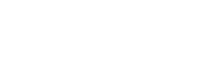 Критерийлік бағалау: дескрипторларға қатысты барлық  оқыту нәтижелерін бағалау (аралық бақылауда және емтихандарда құзіреттіліктің қалыптасуын тексеру).Суммативті бағалау: дәрісханадағы белсенді жұмысы мен қатысуын бағалау; орындаған тапсырмаларын бағалау, СӨЖ, СӨОЖҚорытынды бағалауды есептеу формуласы. Сіздің қорытынды бағаңыз келесі формуламен есептелінедіКритерийлік бағалау: дескрипторларға қатысты барлық  оқыту нәтижелерін бағалау (аралық бақылауда және емтихандарда құзіреттіліктің қалыптасуын тексеру).Суммативті бағалау: дәрісханадағы белсенді жұмысы мен қатысуын бағалау; орындаған тапсырмаларын бағалау, СӨЖ, СӨОЖҚорытынды бағалауды есептеу формуласы. Сіздің қорытынды бағаңыз келесі формуламен есептелінедіКритерийлік бағалау: дескрипторларға қатысты барлық  оқыту нәтижелерін бағалау (аралық бақылауда және емтихандарда құзіреттіліктің қалыптасуын тексеру).Суммативті бағалау: дәрісханадағы белсенді жұмысы мен қатысуын бағалау; орындаған тапсырмаларын бағалау, СӨЖ, СӨОЖҚорытынды бағалауды есептеу формуласы. Сіздің қорытынды бағаңыз келесі формуламен есептелінедіКритерийлік бағалау: дескрипторларға қатысты барлық  оқыту нәтижелерін бағалау (аралық бақылауда және емтихандарда құзіреттіліктің қалыптасуын тексеру).Суммативті бағалау: дәрісханадағы белсенді жұмысы мен қатысуын бағалау; орындаған тапсырмаларын бағалау, СӨЖ, СӨОЖҚорытынды бағалауды есептеу формуласы. Сіздің қорытынды бағаңыз келесі формуламен есептелінедіКритерийлік бағалау: дескрипторларға қатысты барлық  оқыту нәтижелерін бағалау (аралық бақылауда және емтихандарда құзіреттіліктің қалыптасуын тексеру).Суммативті бағалау: дәрісханадағы белсенді жұмысы мен қатысуын бағалау; орындаған тапсырмаларын бағалау, СӨЖ, СӨОЖҚорытынды бағалауды есептеу формуласы. Сіздің қорытынды бағаңыз келесі формуламен есептелінедіКритерийлік бағалау: дескрипторларға қатысты барлық  оқыту нәтижелерін бағалау (аралық бақылауда және емтихандарда құзіреттіліктің қалыптасуын тексеру).Суммативті бағалау: дәрісханадағы белсенді жұмысы мен қатысуын бағалау; орындаған тапсырмаларын бағалау, СӨЖ, СӨОЖҚорытынды бағалауды есептеу формуласы. Сіздің қорытынды бағаңыз келесі формуламен есептелінедіКритерийлік бағалау: дескрипторларға қатысты барлық  оқыту нәтижелерін бағалау (аралық бақылауда және емтихандарда құзіреттіліктің қалыптасуын тексеру).Суммативті бағалау: дәрісханадағы белсенді жұмысы мен қатысуын бағалау; орындаған тапсырмаларын бағалау, СӨЖ, СӨОЖҚорытынды бағалауды есептеу формуласы. Сіздің қорытынды бағаңыз келесі формуламен есептелінедіКритерийлік бағалау: дескрипторларға қатысты барлық  оқыту нәтижелерін бағалау (аралық бақылауда және емтихандарда құзіреттіліктің қалыптасуын тексеру).Суммативті бағалау: дәрісханадағы белсенді жұмысы мен қатысуын бағалау; орындаған тапсырмаларын бағалау, СӨЖ, СӨОЖҚорытынды бағалауды есептеу формуласы. Сіздің қорытынды бағаңыз келесі формуламен есептелінедіКритерийлік бағалау: дескрипторларға қатысты барлық  оқыту нәтижелерін бағалау (аралық бақылауда және емтихандарда құзіреттіліктің қалыптасуын тексеру).Суммативті бағалау: дәрісханадағы белсенді жұмысы мен қатысуын бағалау; орындаған тапсырмаларын бағалау, СӨЖ, СӨОЖҚорытынды бағалауды есептеу формуласы. Сіздің қорытынды бағаңыз келесі формуламен есептелінедіАптаТақырыптың аталуыСағат саныМаксимум балл1 Модуль: Мәдениет экологиясы пәні1 Модуль: Мәдениет экологиясы пәні1 Модуль: Мәдениет экологиясы пәні1 Модуль: Мәдениет экологиясы пәні11 дәріс. «Экологиялық білім беру  мәдениетінің ғылыми және оқу пәні ретінде»2-11 практикалық  сабақ.  «Экологиялық білім беру  мәдениетінің тарихы және заманауилығы»11022 дәріс.  «Экологиялық мәдениет және өркениет»2-22 практикалық  сабақ. «Экологиялық білім беру  мәдениеті және өркениет түрлері»1102МӨЖ № 1:Экологиялық зерттеуің әдістемесі2533 дәріс.   «Экологиялық өзінара қатынастық байланыстағы әлеуметтік және психологиялық негіздер» 2-33 практикалық  сабақ. Психология және экология1103МӨЖ № 2: Экологиялық зерттеуің әдістемесіне нақты ғылыми және жалпы салыстырмалы мінездеме жасау қажет252 Модуль: Қазіргі замандағы экологиялық мәдениет2 Модуль: Қазіргі замандағы экологиялық мәдениет2 Модуль: Қазіргі замандағы экологиялық мәдениет2 Модуль: Қазіргі замандағы экологиялық мәдениет44 дәріс. Экологиялық саясатты қалыптастыру2-44 практикалық  сабақ. Саясат және экология11055 дәріс. Заманауи экологиялық мәдениет2-55 практикалық  сабақ. Заманауи экологиялық мәдениет1105АБ № 110066 дәріс. Халақтың экологиялық мәдениетін ұлттық экологиялық саясат бағытында қалаптастыру.2-66 практикалық  сабақ. Заманауи саясат және экология1106МӨЖ № 3:Көшпенділердің экологиялық мәдениет типтері.1577 дәріс. Экологиялық мәдениет типтері2-77 практикалық  сабақ. Қазақстанның экологиялық мәдениет құрылымдары.1107 практикалық  сабақ. Қазақстанның экологиялық мәдениет құрылымдары.13 Модуль: Экологиялық өркениет3 Модуль: Экологиялық өркениет3 Модуль: Экологиялық өркениет3 Модуль: Экологиялық өркениет88 дәріс. Адам және табиғат: мәдениет және экология. 2-88 практикалық  сабақ. ҚР-ның экологиялық мәдениеттегі негізгі мәселелері1108МӨЖ № 4: Адамның мәдени дамуына байланысты копбағытты және бірбағытты дәлелдер келтіріндер және түсіндіріңдер 159-109-10 дәріс. Экологиялық өркениеттің құрылымы4-9-109-10 практикалық  сабақ. ҚР-ның экологиялық мәдениеттегі негізгі мәселелері2209-10МӨЖ № 5:Нақты әдістердің зерттеуіне салыстырмалы мінездеме беріңдер.209-10АБ 21009-1011-1211-12 дәріс. Экологиялық мәдени құрылым механизмдері4-11-1211-12 практикалық  сабақ. Экологиялық мәдени құрылым механизмдері2204 Модуль:Қазақстандағы экологиялық мәдениет4 Модуль:Қазақстандағы экологиялық мәдениет4 Модуль:Қазақстандағы экологиялық мәдениет4 Модуль:Қазақстандағы экологиялық мәдениет13-1413-14 дәріс. Экологиялық мәдениеттің қалыптасуындағы тарихи және философиялық негіздер4-13-1413-14 практикалық  сабақ. ҚР-ның экологиялық мәдениеттегі негізгі мәселелері22013-14МӨЖ № 6: . Экологиялық мәдени құрылым механизмдері251515 дәріс. Экологиялық білім процесін ұйымдастырудағы формалары2-1515 практикалық  сабақ. Экологиялық білім процесі11015МӨЖ №7: Экологиялық білім процесін ұйымдастырудағы формалары25152 Аралық бақылау 2100Емтихан 100Барлығы                                                                                            100